GUÍA ACADÉMICA FICHAS DE LAS ASIGNATURASMáster en Traducción y Mediación Intercultural  Universidad de SalamancaCurso 2023-24 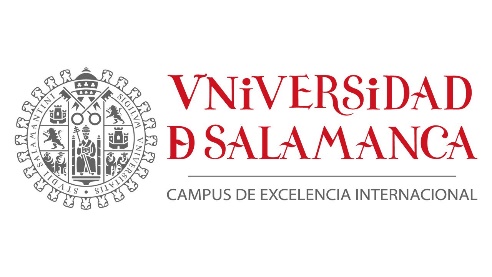 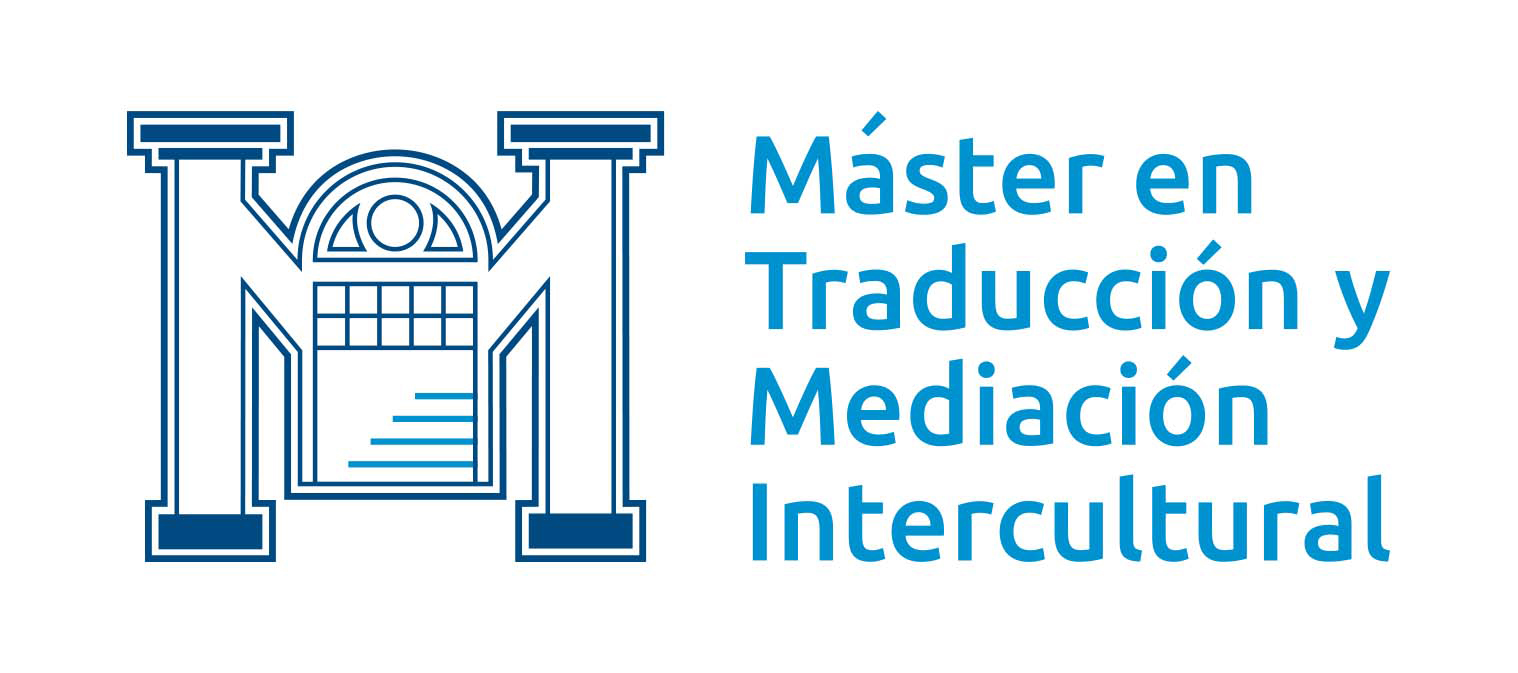 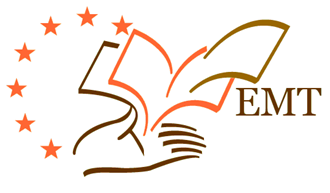 ASPECTOS TEÓRICOS DE LA TRADUCCIÓN Y LA MEDIACIÓN INTERCULTURALANÁLISIS DEL DISCURSO APLICADO A LA TRADUCCIÓN Y LA MEDIACIÓN INTERCULTURALGESTIÓN TERMINOLÓGICA Y RECURSOS DOCUMENTALES APLICADOS A LA TRADUCCIÓN Y LA MEDIACIÓN INTERCULTURALPROYECTOS Y PRÁCTICAS DE TRADUCCIÓN Y MEDIACIÓN INTERCULTURALFUNDAMENTOS DE LA PRÁCTICA TRADUCTORA: INGLÉSFUNDAMENTOS DE LA PRÁCTICA TRADUCTORA: FRANCÉSFUNDAMENTOS DE LA PRÁCTICA TRADUCTORA: ALEMÁNASPECTOS METODOLÓGICOS DE LA INVESTIGACIÓN EN TRADUCCIÓN E INTERPRETACIÓNCONSTRUCCIÓN Y REVISIÓN DE TEXTOS Y TRADUCCIONESFUNDAMENTOS DE LA TRADUCCIÓN JURÍDICO-ECONÓMICATRADUCCIÓN JURÍDICA: INGLÉSTRADUCCIÓN JURÍDICA-FRANCÉSTraducción jurídica: AlemánTRADUCCIÓN ECONÓMICA: INGLÉSTRADUCCIÓN ECONÓMICA (FRANCÉS)TRADUCCIÓN ECONÓMICA: ALEMÁNFUNDAMENTOS DE LA TRADUCCIÓN EDITORIALTRADUCCIÓN EDITORIAL Y PARA LOS MEDIOS: INGLÉSTRADUCCIÓN EDITORIAL Y PARA LOS MEDIOS: FRANCÉSTRADUCCIÓN EDITORIAL Y PARA LOS MEDIOS: ALEMÁNFUNDAMENTOS DE LA TRADUCCIÓN CIENTÍFICO-TÉCNICATRADUCCIÓN CIENTÍRICO-TÉCNICA: INGLÉSTRADUCCIÓN CIENTÍFICO-TÉCNICA: FRANCÉSTRADUCCIÓN CIENTÍFICO-TÉCNICA: ALEMÁNLOCALIZACIÓNTRABAJO FIN DE MÁSTEROtro profesorado: https://diarium.usal.es/mastertrad/profesorado/1.- Datos de la AsignaturaCódigo304150 304150 PlanECTS4Carácter Obligatoria ObligatoriaCurso 2023-24Periodicidad1 semestre Área Traducción e Interpretación Traducción e Interpretación Traducción e Interpretación Traducción e Interpretación Traducción e Interpretación Traducción e InterpretaciónDepartamento Traducción e Interpretación Traducción e Interpretación Traducción e Interpretación Traducción e Interpretación Traducción e Interpretación Traducción e InterpretaciónPlataforma VirtualPlataforma:   Studium Studium Studium Studium StudiumPlataforma VirtualURL de Acceso:   studium.usal.es   studium.usal.es   studium.usal.es   studium.usal.es   studium.usal.esDatos del profesoradoProfesor  Coordinador África Vidal África Vidal África VidalGrupo / s1DepartamentoTraducción e InterpretaciónTraducción e InterpretaciónTraducción e InterpretaciónTraducción e InterpretaciónTraducción e InterpretaciónÁreaTraducción e InterpretaciónTraducción e InterpretaciónTraducción e InterpretaciónTraducción e InterpretaciónTraducción e InterpretaciónCentroTraducción y DocumentaciónTraducción y DocumentaciónTraducción y DocumentaciónTraducción y DocumentaciónTraducción y DocumentaciónDespacho2121212121Horario de tutoríasCita previaCita previaCita previaCita previaCita previaURL WebE-mailafrica@usal.es Teléfono923 294580923 294580923 2945802.- Sentido de la materia en el plan de estudiosOfrecer al alumnado las bases teóricas necesarias para su posterior puesta en práctica como traductores profesionales.3.- Recomendaciones previasLectura de la bibliografía básica especificada durante el cursoCronin, Michael (2003) Translation and Globalization (London: Routledge).Eco, Umberto (2008 [2003]) Decir casi lo mismo. Experiencias de traducción (Barcelona: Lumen). Trad. Helena Lozano. Salama-Carr, Myriam (2007) (ed.) Translating and Interpreting Conflict (Amsterdam: Rodopi).Tymoczko, Maria y Edwin Gentzler (2002) (eds) Translation and Power (Amherst and Boston: University of Massachusetts Press).Bassnett, Susan. 2014. Translation. London/New York: Routledge.Bielsa, Esperança, y Dionysios Kapsaskis, eds. (2021). The Routledge Handbook of Translation and Globalization. London/New York: Routledge.4.- Objetivos de la asignatura Utilizar adecuadamente conceptos y categorías de análisis de la traductología y disciplinas afines aplicables a la traducción y la investigación traductológica.Extraer conclusiones acerca de los factores que condicionan la traducción y mediación intercultural en situaciones traductoras reales.Aplicar e interrelacionar conocimientos teóricos fundamentales para la elaboración de cualquier trabajo de investigación en el ámbito de los Estudios de Traducción.Demostrar la adquisición de una conciencia crítica sobre la responsabilidad social, política y ética del traductor en el mundo contemporáneo.5.- ContenidosTeorías contemporáneas de la traducción. El concepto de equivalencia. La cultura como unidad de traducción. La traducción como mediación. Consecuencias éticas de las nuevas definiciones de traducción en la sociedad global.Contenidos  específicosDel prescriptivismo al descriptivismo. El nuevo concepto de traducción: de la equivalencia absoluta a la traducción intercultural.El giro cultural de la traducción.La traducción y/en la sociedad multiétnica e interculturalTraducción y conflictoTraducción e inmigración. Teorías postcoloniales de la traducción: Venuti, Spivak, Bhabha. Traducción y género: Godard, Lotbiniere-Harwood, Levine. El lenguaje como instrumento de Poder: Bourdieu, Foucault. La representación de culturas. Ideologías de pertenencia e ideologías de no pertenencia (el Mismo y el Otro).Las últimas teorías: el “outward turn” de los estudios de traducción y la post-traducción.6.- Competencias a adquirir7.- Metodologías docentesMetodología:Clases magistrales (30 %) Lecturas dirigidas.Planteamiento de tareas específicamente dirigidas al debate. Trabajo de campo.8.- Previsión de distribución de las metodologías docentesHoras dirigidas por el profesorHoras dirigidas por el profesorHoras de trabajo autónomo HORAS TOTALESHoras presenciales.Horas no presenciales.Horas de trabajo autónomo HORAS TOTALES10Sesiones teórico-prácticasEn aula28Sesiones teórico-prácticasEn el laboratorioSesiones teórico-prácticasEn aula de informáticaSesiones teórico-prácticasDe campoSesiones teórico-prácticasDe visualización (visu)SeminariosSeminarios110Exposiciones y debatesExposiciones y debatesTutoríasTutorías1Actividades de seguimiento onlineActividades de seguimiento onlinePreparación de trabajosPreparación de trabajos50Otras actividades (detallar)Otras actividades (detallar)ExámenesExámenesTOTALTOTAL30701009.- Recursos10.- Evaluación1.- Datos de la AsignaturaCódigo304151304151PlanECTS 4CarácterTeórica y aplicada Teórica y aplicada Curso2023-24Periodicidad1er Cuatr.ÁreaTraducción e InterpretaciónTraducción e InterpretaciónTraducción e InterpretaciónTraducción e InterpretaciónTraducción e InterpretaciónTraducción e InterpretaciónDepartamentoTraducción e InterpretaciónTraducción e InterpretaciónTraducción e InterpretaciónTraducción e InterpretaciónTraducción e InterpretaciónTraducción e InterpretaciónPlataforma VirtualPlataforma: StudiumStudiumStudiumStudiumStudiumPlataforma VirtualURL de Acceso: studium.usal.es/ studium.usal.es/ studium.usal.es/ studium.usal.es/ studium.usal.es/Datos del profesoradoProfesor CoordinadorJ. Agustín TorijanoJ. Agustín TorijanoJ. Agustín TorijanoGrupo / s 1DepartamentoTraducción e InterpretaciónTraducción e InterpretaciónTraducción e InterpretaciónTraducción e InterpretaciónTraducción e InterpretaciónÁreaTraducción e InterpretaciónTraducción e InterpretaciónTraducción e InterpretaciónTraducción e InterpretaciónTraducción e InterpretaciónCentroFacultad de Traducción y DocumentaciónFacultad de Traducción y DocumentaciónFacultad de Traducción y DocumentaciónFacultad de Traducción y DocumentaciónFacultad de Traducción y DocumentaciónDespacho1818181818Horario de tutoríasCita previaCita previaCita previaCita previaCita previaURL WebE-mailtorijano@usal.esTeléfono923 29 45 80. Ext. 3053923 29 45 80. Ext. 3053923 29 45 80. Ext. 30532.- Sentido de la materia en el plan de estudios3.- Recomendaciones previasConceptos básicos sobre tipología textual aplicada a la traducción.4.- Objetivos de la asignatura Identificar los distintos parámetros comunicativos en los que se construye cualquier forma discursiva.Analizar los mecanismos lingüísticos empleados en la construcción de los textos.Determinar las características fundamentales de cada género textual y su importancia relativa para la traducción.Aplicar los conocimientos proporcionados por la materia en la práctica profesional (de manera especial: redacción, traducción, corrección, valoración y gestión).Considerar las particularidades de las traducciones como objeto de estudio lingüístico-discursivo.5.- Contenidos1. El género textual como unidad de traducción2. Un problema de traducción: la variación3. Pragmática y norma en la traducción6.- Competencias a adquirir7.- Metodologías docentesClases teórico-prácticas basadas en la resolución en grupo de actividades destinadas a la formación.Realización individual de prácticas y ejercicios.Realización en grupo de un proyecto de aprendizaje.Revisión individualizada de la actividad práctica.8.- Previsión de distribución de las metodologías docentesHoras dirigidas por el profesorHoras dirigidas por el profesorHoras de trabajo autónomo HORAS TOTALESHoras presenciales.Horas no presenciales.Horas de trabajo autónomo HORAS TOTALES Clases teórico-prácticas (exposiciones magistrales, aplicaciones prácticas, exposiciones individuales o grupales y debates)252550Tutorías22Actividades de evaluaciónPreparación de trabajos354048TOTAL305651009.- Recursos10.- Evaluación1.- Datos de la AsignaturaCódigo304152 304152 PlanECTS 4CarácterTeórico-práctico(obligatoria) Teórico-práctico(obligatoria) Curso2023-24Periodicidad1S Área Traducción e Interpretación Traducción e Interpretación Traducción e Interpretación Traducción e Interpretación Traducción e Interpretación Traducción e InterpretaciónDepartamento Traducción e Interpretación Traducción e Interpretación Traducción e Interpretación Traducción e Interpretación Traducción e Interpretación Traducción e InterpretaciónPlataforma VirtualPlataforma:   Studium Studium Studium Studium StudiumPlataforma VirtualURL de Acceso:   studium.usal.es   studium.usal.es   studium.usal.es   studium.usal.es   studium.usal.esDatos del profesoradoProfesor  CoordinadorJoaquín García PalaciosJoaquín García PalaciosJoaquín García PalaciosGrupo / sDepartamentoTraducción e InterpretaciónTraducción e InterpretaciónTraducción e InterpretaciónTraducción e InterpretaciónTraducción e InterpretaciónÁreaTraducción e InterpretaciónTraducción e InterpretaciónTraducción e InterpretaciónTraducción e InterpretaciónTraducción e InterpretaciónCentroTraducción y DocumentaciónTraducción y DocumentaciónTraducción y DocumentaciónTraducción y DocumentaciónTraducción y DocumentaciónDespacho2222222222Horario de tutoríasSe anunciarán a principios del curso. Reserva en StudiumSe anunciarán a principios del curso. Reserva en StudiumSe anunciarán a principios del curso. Reserva en StudiumSe anunciarán a principios del curso. Reserva en StudiumSe anunciarán a principios del curso. Reserva en StudiumURL Webhttp://diarium.usal.es/gpalacioshttp://diarium.usal.es/gpalacioshttp://diarium.usal.es/gpalacioshttp://diarium.usal.es/gpalacioshttp://diarium.usal.es/gpalaciosE-mailgpalacios@usal.esTeléfono626762676267Profesor  CoordinadorJesús Torres del ReyJesús Torres del ReyJesús Torres del ReyGrupo / sDepartamentoTraducción e InterpretaciónTraducción e InterpretaciónTraducción e InterpretaciónTraducción e InterpretaciónTraducción e InterpretaciónÁreaTraducción e InterpretaciónTraducción e InterpretaciónTraducción e InterpretaciónTraducción e InterpretaciónTraducción e InterpretaciónCentroTraducción y DocumentaciónTraducción y DocumentaciónTraducción y DocumentaciónTraducción y DocumentaciónTraducción y DocumentaciónDespacho2424242424Horario de tutoríashttp://bit.ly/tutoriajtorreshttp://bit.ly/tutoriajtorreshttp://bit.ly/tutoriajtorreshttp://bit.ly/tutoriajtorreshttp://bit.ly/tutoriajtorresURL Webhttp://diarium.usal.es/jtorreshttp://diarium.usal.es/jtorreshttp://diarium.usal.es/jtorreshttp://diarium.usal.es/jtorreshttp://diarium.usal.es/jtorresE-mailjtorres@usal.esTeléfono3095309530952.- Sentido de la materia en el plan de estudios3.- Recomendaciones previasEn general los mismos requisitos que se indican para matricularse en el Máster.En particular, sería deseable que los alumnos tuviesen formación en materias lingüísticas.Se trabajará prioritariamente con el entorno Windows, puesto que es el instalado en las aulas de informática.4.- Objetivos de la asignatura Manejar conceptos y destrezas avanzadas de recursos lingüísticos y terminológicos.Aplicar estrategias de búsqueda documental para la traducción.Aplicar adecuadamente destrezas de investigación lingüística con medios informáticos.Gestionar la terminología para la traducciónIniciarse en el manejo de las herramientas de traducción asistida por ordenador5.- ContenidosFundamentos terminológicos. El conocimiento especializado y su transmisiónLa documentación en el trabajo terminológico y en el proceso traductorCreación de terminología de un campo de conocimiento para la traducción vs. creación de recursos terminológicos para un proyecto de traducciónFundamentos sobre las herramientas TAO y sus componentesHerramientas de gestión terminológica. Extracción terminológica y construcción de bases de datos terminológicasIntegración de las herramientas terminológicas en TAO6.- Competencias a adquirir7.- Metodologías docentesDocencia presencial introductoria (clases magistrales y seminarios)Trabajo práctico en el aula de informática.Espacio virtual para el trabajo colectivoTutorías virtuales y presenciales (individuales o grupales)Preparación de trabajos individuales o en grupo8.- Previsión de distribución de las metodologías docentesHoras dirigidas por el profesorHoras dirigidas por el profesorHoras de trabajo autónomo HORAS TOTALESHoras presenciales.Horas no presenciales.Horas de trabajo autónomo HORAS TOTALESSesiones magistralesSesiones magistralesPrácticasEn aulaPrácticasEn el laboratorioPrácticasEn aula de informática161026PrácticasDe campoPrácticasDe visualización (visu)SeminariosSeminarios101020Exposiciones y debatesExposiciones y debatesTutoríasTutorías22Actividades de seguimiento onlineActividades de seguimiento onlinePreparación de trabajosPreparación de trabajos25052Otras actividades: eventos científicosOtras actividades: eventos científicosExámenesExámenesTOTALTOTAL30701009.- Recursos10.- Evaluación1.- Datos de la AsignaturaCódigo304153 304153 PlanECTS6 Carácter Obligatorio ObligatorioCurso 2023-24Periodicidad SemestralÁrea Traducción e Interpretación Traducción e Interpretación Traducción e Interpretación Traducción e Interpretación Traducción e Interpretación Traducción e InterpretaciónDepartamento Traducción e Interpretación Traducción e Interpretación Traducción e Interpretación Traducción e Interpretación Traducción e Interpretación Traducción e InterpretaciónPlataforma VirtualPlataforma:   Studium Studium Studium Studium StudiumPlataforma VirtualURL de Acceso: https://studium.usal.es/ https://studium.usal.es/ https://studium.usal.es/ https://studium.usal.es/ https://studium.usal.es/Datos del profesoradoProfesor Coordinador Jesús Torres del Rey Jesús Torres del Rey Jesús Torres del ReyGrupo / s 1DepartamentoTraducción e InterpretaciónTraducción e InterpretaciónTraducción e InterpretaciónTraducción e InterpretaciónTraducción e InterpretaciónÁreaTraducción e InterpretaciónTraducción e InterpretaciónTraducción e InterpretaciónTraducción e InterpretaciónTraducción e InterpretaciónCentroFacultad de Traducción y DocumentaciónFacultad de Traducción y DocumentaciónFacultad de Traducción y DocumentaciónFacultad de Traducción y DocumentaciónFacultad de Traducción y DocumentaciónDespacho2424242424Horario de tutoríasInformación y reservas en http://bit.do/tutoriajtorres (calendario Google)Información y reservas en http://bit.do/tutoriajtorres (calendario Google)Información y reservas en http://bit.do/tutoriajtorres (calendario Google)Información y reservas en http://bit.do/tutoriajtorres (calendario Google)Información y reservas en http://bit.do/tutoriajtorres (calendario Google)URL Webhttp://diarium.usal.es/jtorreshttp://diarium.usal.es/jtorreshttp://diarium.usal.es/jtorreshttp://diarium.usal.es/jtorreshttp://diarium.usal.es/jtorresE-mailjtorres@usal.esTeléfono923 294580923 294580923 294580Profesor tutor Manuel de la Cruz Recio Manuel de la Cruz Recio Manuel de la Cruz RecioGrupo / s 1DepartamentoTraducción e InterpretaciónTraducción e InterpretaciónTraducción e InterpretaciónTraducción e InterpretaciónTraducción e InterpretaciónÁreaTraducción e InterpretaciónTraducción e InterpretaciónTraducción e InterpretaciónTraducción e InterpretaciónTraducción e InterpretaciónCentroFacultad de Traducción y DocumentaciónFacultad de Traducción y DocumentaciónFacultad de Traducción y DocumentaciónFacultad de Traducción y DocumentaciónFacultad de Traducción y DocumentaciónDespacho2020202020Horario de tutoríasCita previaCita previaCita previaCita previaCita previaURL Webhttps://diarium.usal.es/manueldelacruzrecio/https://diarium.usal.es/manueldelacruzrecio/https://diarium.usal.es/manueldelacruzrecio/https://diarium.usal.es/manueldelacruzrecio/https://diarium.usal.es/manueldelacruzrecio/E-mailmanueldelacruzrecio@usal.esTeléfono923 294580923 294580923 294580Profesor tutor Irene Rodríguez Arcos Irene Rodríguez Arcos Irene Rodríguez ArcosGrupo / s 1DepartamentoTraducción e InterpretaciónTraducción e InterpretaciónTraducción e InterpretaciónTraducción e InterpretaciónTraducción e InterpretaciónÁreaTraducción e InterpretaciónTraducción e InterpretaciónTraducción e InterpretaciónTraducción e InterpretaciónTraducción e InterpretaciónCentroFacultad de Traducción y DocumentaciónFacultad de Traducción y DocumentaciónFacultad de Traducción y DocumentaciónFacultad de Traducción y DocumentaciónFacultad de Traducción y DocumentaciónDespacho2323232323Horario de tutoríasAccesible en el aula virtual de la asignaturaAccesible en el aula virtual de la asignaturaAccesible en el aula virtual de la asignaturaAccesible en el aula virtual de la asignaturaAccesible en el aula virtual de la asignaturaURL WebE-mailireneroa@usal.esTeléfono923 294580923 294580923 294580Profesor tutor Ángela Flores García Ángela Flores García Ángela Flores GarcíaGrupo / s 1DepartamentoTraducción e InterpretaciónTraducción e InterpretaciónTraducción e InterpretaciónTraducción e InterpretaciónTraducción e InterpretaciónÁreaTraducción e InterpretaciónTraducción e InterpretaciónTraducción e InterpretaciónTraducción e InterpretaciónTraducción e InterpretaciónCentroFacultad de Traducción y DocumentaciónFacultad de Traducción y DocumentaciónFacultad de Traducción y DocumentaciónFacultad de Traducción y DocumentaciónFacultad de Traducción y DocumentaciónDespacho1919191919Horario de tutoríasAccesible en el aula virtual de la asignaturaAccesible en el aula virtual de la asignaturaAccesible en el aula virtual de la asignaturaAccesible en el aula virtual de la asignaturaAccesible en el aula virtual de la asignaturaURL WebE-mailangela@usal.esTeléfono923 294580923 294580923 294580Profesor tutor María Ángeles Recio Ariza María Ángeles Recio Ariza María Ángeles Recio ArizaGrupo / s 1DepartamentoTraducción e InterpretaciónTraducción e InterpretaciónTraducción e InterpretaciónTraducción e InterpretaciónTraducción e InterpretaciónÁreaTraducción e InterpretaciónTraducción e InterpretaciónTraducción e InterpretaciónTraducción e InterpretaciónTraducción e InterpretaciónCentroFacultad de Traducción y DocumentaciónFacultad de Traducción y DocumentaciónFacultad de Traducción y DocumentaciónFacultad de Traducción y DocumentaciónFacultad de Traducción y DocumentaciónDespacho1818181818Horario de tutoríasCita previaCita previaCita previaCita previaCita previaURL WebE-mailrecio@usal.esTeléfono923 294580923 294580923 294580Profesor tutor Marie-Noëlle García Sánchez Marie-Noëlle García Sánchez Marie-Noëlle García SánchezGrupo / s 1DepartamentoTraducción e InterpretaciónTraducción e InterpretaciónTraducción e InterpretaciónTraducción e InterpretaciónTraducción e InterpretaciónÁreaTraducción e InterpretaciónTraducción e InterpretaciónTraducción e InterpretaciónTraducción e InterpretaciónTraducción e InterpretaciónCentroFacultad de Traducción y DocumentaciónFacultad de Traducción y DocumentaciónFacultad de Traducción y DocumentaciónFacultad de Traducción y DocumentaciónFacultad de Traducción y DocumentaciónDespacho2323232323Horario de tutoríasCita previaCita previaCita previaCita previaCita previaURL WebE-mailnoelle@usal.esTeléfono923 294580923 294580923 294580Profesor  Laura González Fernández Laura González Fernández Laura González FernándezGrupo / s 1DepartamentoTraducción e InterpretaciónTraducción e InterpretaciónTraducción e InterpretaciónTraducción e InterpretaciónTraducción e InterpretaciónÁreaTraducción e InterpretaciónTraducción e InterpretaciónTraducción e InterpretaciónTraducción e InterpretaciónTraducción e InterpretaciónCentroFacultad de Traducción y DocumentaciónFacultad de Traducción y DocumentaciónFacultad de Traducción y DocumentaciónFacultad de Traducción y DocumentaciónFacultad de Traducción y DocumentaciónDespacho77777Horario de tutoríasCita previaCita previaCita previaCita previaCita previaURL WebE-maillaurago@usal.esTeléfono923 294580923 294580923 294580Profesor  Elena Rodríguez Murphy Elena Rodríguez Murphy Elena Rodríguez MurphyGrupo / s 1DepartamentoTraducción e InterpretaciónTraducción e InterpretaciónTraducción e InterpretaciónTraducción e InterpretaciónTraducción e InterpretaciónÁreaTraducción e InterpretaciónTraducción e InterpretaciónTraducción e InterpretaciónTraducción e InterpretaciónTraducción e InterpretaciónCentroFacultad de Traducción y DocumentaciónFacultad de Traducción y DocumentaciónFacultad de Traducción y DocumentaciónFacultad de Traducción y DocumentaciónFacultad de Traducción y DocumentaciónDespacho88888Horario de tutoríasCita previaCita previaCita previaCita previaCita previaURL WebE-mailer.murphy@usal.esTeléfono923 294580923 294580923 294580Profesor  Sayaka Kato Sayaka Kato Sayaka KatoGrupo / s 1DepartamentoTraducción e InterpretaciónTraducción e InterpretaciónTraducción e InterpretaciónTraducción e InterpretaciónTraducción e InterpretaciónÁreaTraducción e InterpretaciónTraducción e InterpretaciónTraducción e InterpretaciónTraducción e InterpretaciónTraducción e InterpretaciónCentroFacultad de Traducción y DocumentaciónFacultad de Traducción y DocumentaciónFacultad de Traducción y DocumentaciónFacultad de Traducción y DocumentaciónFacultad de Traducción y DocumentaciónDespacho1717171717Horario de tutoríasCita previaCita previaCita previaCita previaCita previaURL WebE-mailsayaka@usal.esTeléfono923 294580923 294580923 294580Profesor  Daniel Ruiz Martínez Daniel Ruiz Martínez Daniel Ruiz MartínezGrupo / s 1DepartamentoTraducción e InterpretaciónTraducción e InterpretaciónTraducción e InterpretaciónTraducción e InterpretaciónTraducción e InterpretaciónÁreaTraducción e InterpretaciónTraducción e InterpretaciónTraducción e InterpretaciónTraducción e InterpretaciónTraducción e InterpretaciónCentroFacultad de Traducción y DocumentaciónFacultad de Traducción y DocumentaciónFacultad de Traducción y DocumentaciónFacultad de Traducción y DocumentaciónFacultad de Traducción y DocumentaciónDespacho1111111111Horario de tutoríasCita previaCita previaCita previaCita previaCita previaURL WebE-maildruiz@usal.esTeléfono923 294580923 294580923 2945802.- Sentido de la materia en el plan de estudios3.- Recomendaciones previasEs fundamental haber aprovechado al máximo las asignaturas teóricas y prácticas del primer semestre, y seguir formándose durante el semestre de realización de las prácticas.Téngase en cuenta que se ofrecerán prácticas reales o simuladas entre los idiomas del máster (inglés, francés, alemán, español) y, generalmente, hacia la lengua materna del alumno. Cualquier otra combinación se realizará, en principio, de manera simulada y con características específicas, salvo que de algún modo puedan garantizarse la supervisión y el control de la calidad.Se trabajará prioritariamente con el entorno Windows, puesto que es el instalado en las aulas de informática. Se recomienda encarecidamente mentalizarse para el trabajo cooperativo en equipo, con fuerte coordinación entre sus miembros. Asimismo, se valorará y promoverá la iniciativa personal; la evaluación y autorreflexión continuas, tanto entre los miembros del equipo como en la asistencia (presencial o virtual) a sesiones con los tutores de la asignatura; la disciplina y la adopción de una perspectiva y actitud profesional con respecto a las necesidades de la tarea y de la entidad colaboradora.4.- Objetivos de la asignatura Esta asignatura tiene como objetivo tender un puente entre la formación académica de los alumnos y el mundo profesional con el que se encontrarán una vez concluidos sus estudios. En la medida de lo posible, las condiciones que regirán el trabajo de los alumnos serán semejantes o iguales a las del mercado laboral, puesto que se persigue que aprendan a enfrentarse a situaciones y problemas auténticos de manera autónoma. Por ello, una vez iniciadas las prácticas, los alumnos deberán tratar directamente con la Entidad para la que realizan los encargos, demostrando o aprendiendo a adquirir iniciativa, capacidad de trabajo personal y en equipo, y comprensión de la labor de mediación interlingüística, intercultural e interprofesional que supone la traducción, negociando con la Entidad, si es necesario, cualquier aspecto relativo al acto de traducción, los procedimientos de trabajo, el significado del original y las consecuencias de la recepción del documento final. Por otro lado, recibirán un seguimiento de profesores-tutores de la Facultad, quienes actuarán como orientadores y evaluadores de su esfuerzo y su progreso.5.- ContenidosRealización de las prácticas de traducción, consistentes en:Traducción de documentos y productos (proyectos estándar) y/u otros proyectos de prácticas (consúltese el documento de Procedimientos de Prácticas para obtener información más detallada).Revisión de traducciones de compañeros y/o coordinación de proyectos.Trabajos escritos:Informe final de prácticasGlosario y/o memoria de traducciónFormación continuada y autoformación: seminarios de herramientas y procedimientos profesionales, y asesoramiento y formación a compañerosNegociación: de traducciones y dificultades, con los miembros de su equipo y con los tutores de la Facultad.Reflexión6.- Competencias a adquirir7.- Metodologías docentesSeminarios prácticos de aprendizaje Enseñanza basada en proyectos reales AutorreflexiónTutorías de seguimientoParticipación en proyectos y seminarios teórico-prácticos8.- Previsión de distribución de las metodologías docentesHoras dirigidas por el profesorHoras dirigidas por el profesorHoras de trabajo autónomo HORAS TOTALESHoras presenciales.Horas no presenciales.Horas de trabajo autónomo HORAS TOTALESSesiones magistralesSesiones magistralesPrácticasEn aula2020PrácticasEn el laboratorio2020PrácticasEn aula de informática2020PrácticasDe campoPrácticasDe visualización (visu)SeminariosSeminarios2525Exposiciones y debatesExposiciones y debatesTutoríasTutorías55Actividades de seguimiento onlineActividades de seguimiento onlinePreparación de trabajosPreparación de trabajos55Otras actividades (detallar)Otras actividades (detallar)59095ExámenesExámenesTOTALTOTAL5010901509.- Recursos10.- Evaluación1.- Datos de la AsignaturaCódigo304154 304154 PlanECTS 3CarácterOptativa Optativa Curso2023-24Periodicidad 1 semestreÁrea Traducción e Interpretación Traducción e Interpretación Traducción e Interpretación Traducción e Interpretación Traducción e Interpretación Traducción e InterpretaciónDepartamento Traducción e Interpretación Traducción e Interpretación Traducción e Interpretación Traducción e Interpretación Traducción e Interpretación Traducción e InterpretaciónPlataforma VirtualPlataforma:   Studium Studium Studium Studium StudiumPlataforma VirtualURL de Acceso:   studium.usal.es   studium.usal.es   studium.usal.es   studium.usal.es   studium.usal.esDatos del profesoradoProfesor Coordinador África Vidal África Vidal África VidalGrupo / s 1DepartamentoTraducción e InterpretaciónTraducción e InterpretaciónTraducción e InterpretaciónTraducción e InterpretaciónTraducción e InterpretaciónÁreaTraducción e InterpretaciónTraducción e InterpretaciónTraducción e InterpretaciónTraducción e InterpretaciónTraducción e InterpretaciónCentroFacultad de Traducción y DocumentaciónFacultad de Traducción y DocumentaciónFacultad de Traducción y DocumentaciónFacultad de Traducción y DocumentaciónFacultad de Traducción y DocumentaciónDespacho2121212121Horario de tutoríasCita previaCita previaCita previaCita previaCita previaURL Webmoodle.usal.esmoodle.usal.esmoodle.usal.esmoodle.usal.esmoodle.usal.esE-mailafrica@usal.esTeléfono923 294580923 294580923 2945802.- Sentido de la materia en el plan de estudios3.- Recomendaciones previasSe trata de una asignatura orientados a la práctica de la traducción y, al mismo tiempo, al análisis crítico tanto de las normas y expectativas vigentes como de los retos contemporáneos que plantean hoy la práctica y la investigación en este campo. Para la adquisición de las competencias necesarias en este ámbito resulta fundamental el trabajo individual del alumno. En este sentido, se recomendarán las lecturas y actividades necesarias para la consecución de una fundamentación teórica que se ampliará a través de otras asignaturas del Máster.4.- Objetivos de la asignatura La asignatura, centrada en el par de lenguas español/inglés, pretende profundizar en el dominio de los principios básicos que rigen el proceso traductor: finalidad comunicativa del texto traducido, importancia del análisis del texto original, identificación de problemas y elaboración de estrategias de traducción. También se fija en la relevancia del conocimiento de determinados aspectos como la construcción textual, los factores socioculturales, etc. Entre las competencias específicas que deberá haber adquirido el alumnado a final de curso se encuentran las siguientes: conocer las características de distintos tipos de texto, saber aplicar un modelo de análisis adecuado al texto, reconocer problemas y catalogarlos y buscar documentación, así como plantear estrategias de traducción y emplear las técnicas adecuadas para producir un texto coherente y redactado en español correcto.5.- ContenidosPara desarrollar lo expuesto en el apartado 4 se abordarán los siguientes apartados, si bien no necesariamente en estricto orden numérico, como se indica abajo.La comprensión lectora como requisito básico para la traducción. Evaluación de la comprensión lectora en inglés. Procedimientos de traducción: cómo enfrentarse al texto en inglés. Análisis del texto. Búsquedas de información y textos paralelos. El encargo de traducción de inglés a español: consideraciones sobre el público receptor de la traducción, la intención de quien hace el encargo y la variedad de lengua a la que se traduce. La presentación del material al cliente. Encargos y plazos. Ejercicios de traducción y análisis de textos originales y traducidos de distintas variedades de las lenguas de origen y meta.La materia que abarcan estos temas en muchos casos está entrelazada. En las clases, y según los textos, a menudo se tratarán a la vez aspectos que corresponden a más de un tema. 6.- Competencias a adquirir7.- Metodologías docentesDado que la asignatura busca la adquisición de principios teórico-metodológicos para su aplicación tanto al resto de las asignaturas de traducción prácticas como a las labores de investigación de manera autónoma, las metodologías de enseñanza-aprendizaje empleadas se componen de clases magistrales y prácticas que se pueden mezclar en las mismas horas de aula. En ellas se incluyen lecturas guiadas así como todo tipo de ejercicios de carácter práctico que tiendan a lograr la adquisición de los conocimientos y habilidades planteados (búsqueda documental, análisis de problemas de traducción, elaboración de estrategias de traducción, etc.). También habrá tutorías individuales cuando se estime conveniente. Se espera la participaciónactiva por parte del alumnado en las actividades presenciales y se valora especialmente el estudio personal y el trabajo autónomo.8.- Previsión de distribución de las metodologías docentesHoras dirigidas por el profesorHoras dirigidas por el profesorHoras de trabajo autónomoHORAS TOTALESHoras presencialesHoras no presencialesHoras de trabajo autónomoHORAS TOTALESSesiones en el aula (clases teórico-prácticas, explicaciones magistrales, aplicaciones prácticas, exposiciones y debates, actividades de evaluación)22Tutorías*0,5Preparación de trabajos y otras actividades no presencialesTOTAL22h 30’52h 30’75Porcentaje30%70%100%9.- Recursos10.- Evaluación1.- Datos de la AsignaturaCódigo304155304155PlanECTS3CarácterOptativaOptativaCurso2023-24Periodicidad1 semestreÁreaTraducción e InterpretaciónTraducción e InterpretaciónTraducción e InterpretaciónTraducción e InterpretaciónTraducción e InterpretaciónTraducción e InterpretaciónDepartamentoTraducción e InterpretaciónTraducción e InterpretaciónTraducción e InterpretaciónTraducción e InterpretaciónTraducción e InterpretaciónTraducción e InterpretaciónPlataforma VirtualPlataforma:  StudiumStudiumStudiumStudiumStudiumPlataforma VirtualURL de Acceso:studium.usal.esstudium.usal.esstudium.usal.esstudium.usal.esstudium.usal.esDatos del profesoradoProfesor  CoordinadorDra. Cristina Valderrey ReñonesDra. Cristina Valderrey ReñonesDra. Cristina Valderrey ReñonesGrupo / s1DepartamentoTraducción e InterpretaciónTraducción e InterpretaciónTraducción e InterpretaciónTraducción e InterpretaciónTraducción e InterpretaciónÁreaTraducción e InterpretaciónTraducción e InterpretaciónTraducción e InterpretaciónTraducción e InterpretaciónTraducción e InterpretaciónCentroFacultad de Traducción y DocumentaciónFacultad de Traducción y DocumentaciónFacultad de Traducción y DocumentaciónFacultad de Traducción y DocumentaciónFacultad de Traducción y DocumentaciónDespacho2222222222Horario de tutoríasPor determinarPor determinarPor determinarPor determinarPor determinarURL Webstudium.usal.esstudium.usal.esstudium.usal.esstudium.usal.esstudium.usal.esE-mailvalderrey@usal.esTeléfono923 294580923 294580923 2945802.- Sentido de la materia en el plan de estudios3.- Recomendaciones previasEsta asignatura está pensada especialmente para el alumnado que no haya realizado estudios universitarios en Traducción e Interpretación.Se trata de una asignatura con contenidos teóricos orientados a la práctica de la traducción y, al mismo tiempo, al análisis crítico tanto de las normas y expectativas vigentes como de los retos contemporáneos que plantea hoy la práctica y la investigación en este campo. Para la adquisición de las competencias necesarias en este ámbito resulta fundamental el trabajo individual del alumno. En este sentido, oportunamente se recomendarán las lecturas y actividades necesarias para la consecución de una fundamentación teórica que se ampliará a través de otras asignaturas del Máster.4.- Objetivos de la asignatura Aplicar los principios básicos que rigen el proceso traductor de manera eficaz y autónoma. Reconocer problemas de traducción y catalogarlos.Plantear estrategias de traducción y emplear las técnicas adecuadas.Buscar y utilizar las fuentes de documentación de manera eficaz para resolver problemas de traducción. Analizar y traducir textos de distinto tipo.5.- ContenidosEsta asignatura ofrece una fundamentación teórico-práctica para el desarrollo y consolidación de la competencia traductora en la combinación lingüística francés/español. Permite adquirir y profundizar en las competencias necesarias en todos los perfiles especializados para los que prepara el Máster Oficial en Traducción y Mediación Intercultural. Asimismo, su componente teórico prepara para abordar labores de investigación en el ámbito traductológico.Se pretende profundizar en el dominio de los principios básicos que rigen el proceso traductor (fidelidad comunicativa del texto traducido, dinamismo de la equivalencia traductora, importancia del análisis del texto original, identificación de problemas y elaboración de estrategias de traducción), así como en el conocimiento de determinados aspectos contrastivos (construcción textual, factores socioculturales, etc.).6.- Competencias a adquirir7.- Metodologías docentesDado que la asignatura busca la adquisición de principios teórico-metodológicos para su aplicación tanto al resto de las asigna- turas de traducción prácticas como a las labores de investigación de manera autónoma, las metodologías de enseñanza-aprendizaje empleadas se componen de clases magistrales y prácticas que se pueden mezclar en las mismas horas de aula. En ellas se incluyen lecturas guiadas (artículos o documentos sobre aspectos teóricos y metodológicos de la Traducción) con los consiguientes debates, presentaciones individuales o en grupo de los estudiantes, así como todo tipo de ejercicios de carácter práctico que tienda a lograr la adquisición de los conocimientos y habilidades planteados (búsqueda documental, análisis de problemas de traducción, elaboración de estrategias de traducción, etc.). También habrá tutorías grupales e individuales cuando se estime conveniente. Se espera, por tanto, la participación activa por parte del alumno en las actividades presenciales y se valora especialmente el estudio personal y el trabajo autónomo por parte de éste8.- Previsión de distribución de las metodologías docentesHoras dirigidas por el profesorHoras dirigidas por el profesorHoras de trabajo autónomoHORAS TOTALESHoras presenciales.Horas no presenciales.Horas de trabajo autónomoHORAS TOTALESSesiones en el aula (clases teórico-prácticas, explicaciones magistrales, aplicaciones prácticas, exposiciones y debates, actividades de evaluación)22Tutorías*0,5Preparación de trabajos y otras actividades no presencialesTOTAL22h 30’52h 30’75Porcentaje30%70%100%9.- Recursos10.- Evaluación1.- Datos de la AsignaturaCódigo 304156 304156Plan M126ECTS3 CarácterCurso2023-24PeriodicidadIndefinido Área Traducción e Interpretación Traducción e Interpretación Traducción e Interpretación Traducción e Interpretación Traducción e Interpretación Traducción e InterpretaciónDepartamento Traducción e Interpretación Traducción e Interpretación Traducción e Interpretación Traducción e Interpretación Traducción e Interpretación Traducción e InterpretaciónPlataforma VirtualPlataforma:   Studium Studium Studium Studium StudiumPlataforma VirtualURL de Acceso:   studium.usal.es   studium.usal.es   studium.usal.es   studium.usal.es   studium.usal.esDatos del profesoradoProfesor  Coordinador Claudia Toda Castán Claudia Toda Castán Claudia Toda CastánGrupo / s 1DepartamentoTraducción e InterpretaciónTraducción e InterpretaciónTraducción e InterpretaciónTraducción e InterpretaciónTraducción e InterpretaciónÁreaTraducción e InterpretaciónTraducción e InterpretaciónTraducción e InterpretaciónTraducción e InterpretaciónTraducción e InterpretaciónCentroFacultad de Traducción y DocumentaciónFacultad de Traducción y DocumentaciónFacultad de Traducción y DocumentaciónFacultad de Traducción y DocumentaciónFacultad de Traducción y DocumentaciónDespacho1111111111Horario de tutoríasCita previaCita previaCita previaCita previaCita previaURL WebE-mailclaudiatoda@usal.esTeléfono923 294580923 294580923 2945802.- Sentido de la materia en el plan de estudios3.- Recomendaciones previasSe trata de una asignatura con contenidos teóricos orientados a la práctica de la traducción y, al mismo tiempo, al análisis crítico tanto de las normas y expectativas vigentes como de los retos contemporáneos que plantea hoy la práctica y la investigación en este campo. Para la adquisición de las competencias necesarias en este ámbito resulta fundamental el trabajo individual del alumnado. En este sentido, oportunamente se recomendarán las lecturas y actividades necesarias para la consecución de una fundamentación teórica que se ampliará a través de otras asignaturas del Máster.4.- Objetivos de la asignatura La asignatura se desglosa en una primera parte general de aproximación a los fundamentos de la traducción, y una segunda parte centrada en aspectos teórico-prácticos de la traducción profesional en la combinación alemán-español.La asignatura pretende profundizar en el dominio de los principios básicos que rigen el proceso traductor en el par de lenguas español/alemán (fidelidad comunicativa del TT, dinamismo de la equivalencia traductora, importancia del análisis del TO, identificación de problemas y elaboración de estrategias de traducción), así como en el conocimiento de determinados aspectos contrastivos (construcción textual, factores socioculturales, etc.). Se presentarán brevemente las diferentes escuelas y corrientes dentro del ámbito de la traductología. Se hará hincapié en los modelos comunicativos y en los descriptivos. Igualmente, se presentarán modelos de análisis textuales en los que se tendrá en cuenta la clasificación de los textos y las estrategias adecuadas para traducir cada uno de los tipos textuales. Entre las competencias específicas que deberá haber adquirido el alumnado a final de curso se encuentran las siguientes: conocer las características de cada tipo de texto, saber aplicar un modelo de análisis para cada texto, reconocer problemas y catalogarlos, buscar documentación, así como plantear estrategias de traducción y emplear las técnicas adecuadas.5.- ContenidosLa asignatura consistirá en una parte teórico-metodológica y en otra de aplicación de los principios enseñados en la combinación lingüística alemán-español, con la asignación de encargos periódicos centrados en diferentes tipos de texto. Se abordarán los siguientes apartados, no necesariamente en este orden:La comprensión lectora como requisito básico para la traducción. Breve introducción a escuelas y corrientes de la traductología. Conceptos esenciales de la traductología.Modelos comunicativos y descriptivos; el funcionalismo.Introducción a la tipología textual; presentación de modelos de análisis.Iniciación a la práctica de la traducción: análisis del texto, reconocimiento de problemas, planteamiento de estrategias y reformulación en castellano correcto y registro adecuado. Adecuación al encargo.6.- Competencias a adquirir7.- Metodologías docentesDado que la asignatura busca la adquisición de principios teórico-metodológicos para su aplicación tanto al resto de las asignaturas de traducción prácticas como a las labores de investigación de manera autónoma, las metodologías de enseñanza-aprendizaje empleadas se componen de clases magistrales y prácticas que se pueden mezclar en las mismas horas de aula. En ellas se incluyen lecturas guiadas (artículos o documentos sobre aspectos teóricos y metodológicos de la traducción), así como todo tipo de ejercicios de carácter práctico que tiendan a lograr la adquisición de los conocimientos y habilidades planteados. También habrá tutorías cuando se estime conveniente. Se espera, por tanto, la participación activa por parte del alumnado en las actividades presenciales y se valoran especialmente el estudio personal y el trabajo autónomo.8.- Previsión de distribución de las metodologías docentesHoras dirigidas por el profesorHoras dirigidas por el profesorHoras de trabajo autónomo HORAS TOTALESHoras presenciales.Horas no presenciales.Horas de trabajo autónomo HORAS TOTALESSesiones magistralesSesiones magistrales816PrácticasEn aula1122PrácticasEn el laboratorioPrácticasEn aula de informáticaPrácticasDe campoPrácticasDe visualización (visu)SeminariosSeminariosExposiciones y debatesExposiciones y debatesTutoríasTutorías1,5Actividades de seguimiento onlineActividades de seguimiento onlinePreparación de trabajosPreparación de trabajos5,5Otras actividades (detallar)Otras actividades (detallar)ExámenesExámenes29TOTALTOTAL22,552,5759.- Recursos10.- Evaluación1.- Datos de la AsignaturaCódigo304157PlanECTS3Carácter OptativaCurso2022/23Periodicidad2º cuatrimestreÁreaTRADUCCIÓN E INTERPRETACIÓNTRADUCCIÓN E INTERPRETACIÓNTRADUCCIÓN E INTERPRETACIÓNTRADUCCIÓN E INTERPRETACIÓNTRADUCCIÓN E INTERPRETACIÓNDepartamentoTraducción e InterpretaciónTraducción e InterpretaciónTraducción e InterpretaciónTraducción e InterpretaciónTraducción e InterpretaciónPlataformaCampus Virtual de la Universidad de SalamancaCampus Virtual de la Universidad de SalamancaCampus Virtual de la Universidad de SalamancaCampus Virtual de la Universidad de SalamancaCampus Virtual de la Universidad de SalamancaDatos del profesoradoProfesor/profesoraBeatriz de la Fuente MarinaBeatriz de la Fuente MarinaBeatriz de la Fuente MarinaGrupo / s 1DepartamentoTraducción e InterpretaciónTraducción e InterpretaciónTraducción e InterpretaciónTraducción e InterpretaciónTraducción e InterpretaciónÁreaTraducción e InterpretaciónTraducción e InterpretaciónTraducción e InterpretaciónTraducción e InterpretaciónTraducción e InterpretaciónCentroFac. Traducción y DocumentaciónFac. Traducción y DocumentaciónFac. Traducción y DocumentaciónFac. Traducción y DocumentaciónFac. Traducción y DocumentaciónDespacho1717171717Horario de tutoríasA convenir con la profesoraA convenir con la profesoraA convenir con la profesoraA convenir con la profesoraA convenir con la profesoraURL Web-----E-mailfuentemarina@usal.esTeléfono923 29 45 80. Ext. 6265923 29 45 80. Ext. 6265923 29 45 80. Ext. 62652.- Sentido de la materia en el plan de estudios3.- Recomendaciones previas4.- Objetivos de la asignatura • Abordar los aspectos (investigadores y discursivos) básicos para la realización del TFM. • Proporcionar los fundamentos para emprender la actividad investigadora en el ámbito de la Traductología.5.- ContenidosParte I Fundamentos de la investigación científica La investigación en Traductología Parte II Aspectos para la elaboración de trabajos académicos: fuentes bibliográficas, redacción y argumentación.6.- Competencias a adquirirCG1. Los estudiantes adquirirán una formación avanzada, de carácter especializado y multidisciplinar en materia de traducción que les permitirá desarrollar profesionalmente labores de traducción y mediación intercultural en entornos profesionales especializados concretos e iniciarse en tareas investigadoras en el Área de Conocimiento de Traducción e Interpretación.CB6. Poseer y comprender conocimientos que aporten una base u oportunidad de ser originales en el desarrollo y/o aplicación de ideas, a menudo en un contexto de investigación.CB9. Los estudiantes sabrán comunicar sus conclusiones –y los conocimientos y razones últimas que las sustentan- a públicos especializados y no especializados de un modo claro y sin ambigüedades.CB10. Los estudiantes poseerán las habilidades de aprendizaje que les permitan continuar estudiando de un modo que habrá de ser en gran medida autodirigido o autónomo.CE3. Adquirir un grado de conocimiento adecuado del metalenguaje y los principios teóricos y metodológicos de la traductología y otros ámbitos disciplinares afines para analizar y justificar decisiones de traducción y mediación intercultural en contextos profesionales especializados.CE10. Desarrollar capacidades de análisis e investigación de la competencia traductora.CE11. Conocer las principales normas, corrientes y debates en los planos académico, profesional y deontológico y demostrar un sentido crítico a la hora de enfrentarse a nuevas situaciones y contextos en el ámbito de la traducción y la mediación intercultural.7.- Metodologías docentesClases teóricas. Realización (individual, parejas, pequeños grupos) de prácticas y ejercicios. Debates en el aula.Revisión individualizada de las actividades y trabajos.8.- Previsión de Técnicas (Estrategias) DocentesHoras dirigidas por el profesorHoras dirigidas por el profesorHoras de trabajo autónomo HORAS TOTALESHoras presenciales.Horas no presenciales.Horas de trabajo autónomo HORAS TOTALESClases teórico-prácticas2220Tutorías0,52,5Preparación de trabajos30TOTAL22,52032,5759.- Recursos10.- EvaluaciónNota Bene: • Con la entrega de los trabajos se generará un informe en el programa antiplagio Turnitin. • Los trabajos se realizarán individualmente, en parejas o pequeños grupos, según se indique. • Cada una de las partes se tiene que aprobar de manera independiente (en su porcentaje respectivo) para hacer media y aprobar la asignatura. • Las partes no realizadas o no aprobadas se vuelven a realizar en la segunda convocatoria. Ulteriores informaciones sobre los distintos instrumentos se proporcionarán en clase.1.- Datos de la AsignaturaCódigo304158 304158 PlanECTS3 CarácterOptativa Optativa Curso 22-23Periodicidad 2º cuatrim.Área Traducción e Interpretación Traducción e Interpretación Traducción e Interpretación Traducción e Interpretación Traducción e Interpretación Traducción e InterpretaciónDepartamento Traducción e Interpretación Traducción e Interpretación Traducción e Interpretación Traducción e Interpretación Traducción e Interpretación Traducción e InterpretaciónPlataforma VirtualPlataforma:  Plataforma VirtualURL de Acceso:Datos del profesoradoProfesor  CoordinadorJorge J. Sánchez IglesiasJorge J. Sánchez IglesiasJorge J. Sánchez IglesiasGrupo / s 1DepartamentoTraducción e interpretaciónTraducción e interpretaciónTraducción e interpretaciónTraducción e interpretaciónTraducción e interpretaciónÁreaCentroTraducción y DocumentaciónTraducción y DocumentaciónTraducción y DocumentaciónTraducción y DocumentaciónTraducción y DocumentaciónDespacho1616161616Horario de tutoríasPor determinarPor determinarPor determinarPor determinarPor determinarURL WebE-mailjsi@usal.esTeléfono(923) 294580 Ext. 3097(923) 294580 Ext. 3097(923) 294580 Ext. 3097Profesor  CoordinadorJosé M. Bustos GisbertJosé M. Bustos GisbertJosé M. Bustos GisbertGrupo / s 1DepartamentoTraducción e interpretaciónTraducción e interpretaciónTraducción e interpretaciónTraducción e interpretaciónTraducción e interpretaciónÁreaCentroTraducción y DocumentaciónTraducción y DocumentaciónTraducción y DocumentaciónTraducción y DocumentaciónTraducción y DocumentaciónDespacho1313131313Horario de tutoríasPor determinarPor determinarPor determinarPor determinarPor determinarURL WebE-mailjbustos@usal.esTeléfono(923) 294580 Ext. 3097(923) 294580 Ext. 3097(923) 294580 Ext. 30972.- Sentido de la materia en el plan de estudios3.- Recomendaciones previasEntre los requisitos para cursar esta asignatura se encuentran un sólido conocimiento del español normativo y una desarrollada capacidad de redacción.4.- Objetivos de la asignatura Valorar la calidad de cualquier texto o secuencia Formular criterios para enjuiciar textos o secuenciasAdaptar el uso de la lengua A (español) con total a adecuación a cualquier situación Revisar de manera profesional cualquier texto, original y traducidoCorregir a nivel profesional cualquier texto, original y traducido5.- ContenidosPrincipios generales de revisiónRevisión de textosRevisión de traducciones6.- Competencias a adquirir7.- Metodologías docentesClases teóricas.Clases prácticas basadas en la resolución en grupo de actividades destinadas a la formación. Realización individual de prácticas y ejercicios: proyectos de aprendizaje.Revisión individualizada de la actividad práctica.8.- Previsión de distribución de las metodologías docentesHora PresencialesHoras  No presencialesHorastotalesSesiones magistralesSesiones magistrales99Prácticas- En aula911.520.5Prácticas- En el laboratorioPrácticas- En aula de informáticaPrácticas- De campoPrácticas- De visualización (visu)SeminariosSeminariosExposiciones y debatesExposiciones y debatesTutoríasTutorías2.52.5Actividades de seguimiento onlineActividades de seguimiento onlinePreparación de trabajosPreparación de trabajos3030Preparación de prácticasPreparación de prácticas11.511.5Controles Controles 22TOTALTOTAL22.552.5759.- Recursos10.- Evaluación1.- Datos de la AsignaturaCódigo304159 304159 PlanECTS3 Carácter Optativo OptativoCurso 23-24Periodicidad1er semestre Área Traducción e Interpretación Traducción e Interpretación Traducción e Interpretación Traducción e Interpretación Traducción e Interpretación Traducción e InterpretaciónDepartamento Traducción e Interpretación Traducción e Interpretación Traducción e Interpretación Traducción e Interpretación Traducción e Interpretación Traducción e InterpretaciónPlataforma VirtualPlataforma:  Plataforma VirtualURL de Acceso:Datos del profesoradoProfesor Coordinador Iris Holl Iris Holl Iris HollGrupo / s 1DepartamentoTraducción e InterpretaciónTraducción e InterpretaciónTraducción e InterpretaciónTraducción e InterpretaciónTraducción e InterpretaciónÁreaTraducción e InterpretaciónTraducción e InterpretaciónTraducción e InterpretaciónTraducción e InterpretaciónTraducción e InterpretaciónCentroTraducción e InterpretaciónTraducción e InterpretaciónTraducción e InterpretaciónTraducción e InterpretaciónTraducción e InterpretaciónDespacho77777Horario de tutoríasPor determinar (sujeto a petición de cita previa)Por determinar (sujeto a petición de cita previa)Por determinar (sujeto a petición de cita previa)Por determinar (sujeto a petición de cita previa)Por determinar (sujeto a petición de cita previa)URL Webhttps://diarium.usal.es/irisaholl/https://diarium.usal.es/irisaholl/https://diarium.usal.es/irisaholl/https://diarium.usal.es/irisaholl/https://diarium.usal.es/irisaholl/E-mailirisaholl@usal.esTeléfono923 294580 (6261)923 294580 (6261)923 294580 (6261)2.- Sentido de la materia en el plan de estudios3.- Recomendaciones previasPara la consecución de los objetivos de la asignatura resulta fundamental el trabajo individual de cada estudiante. En especial, para un óptimo aprovechamiento de la asignatura es imprescindible la lectura de la bibliografía que será oportunamente indicada por las profesoras.4.- Objetivos de la asignatura El objetivo global de la asignatura consiste en acercar al alumno a las particularidades del fenómeno traductor en contextos jurídicos y económicos e introducirle a los diferentes ámbitos profesionales y posibilidades de investigación que estas especialidades ofrecen.Para ello, es necesario que el alumno:- adquiera un saber temático sobre el campo del Derecho y que conozca algunas características básicas del lenguaje de este ámbito de especialidad - adquiera un saber temático sobre el campo de la Economía y que conozca algunas características básicas del lenguaje de este ámbito de especialidad - sepa identificar cómo la interactuación de los distintos sistemas jurídicos / económicos da lugar a situaciones de traducción diferentes que requieren también de métodos, estrategias y técnicas de traducción diferentes; conozca las características discursivas del texto jurídico en español, y su contraste con otras lenguas -conozca las características discursivas del texto económico en español, y su contraste con otras lenguas.5.- ContenidosFundamentos de la traducción jurídicaEsta parte de la asignatura tiene como objetivo transmitir al alumno los conocimientos temáticos básicos sobre la organización y el funcionamiento del Derecho que le permitan distinguir entre diferentes contextos jurídicos y orientarse en ellos (Derecho Internacional Público; Derecho Europeo; los diferentes sistemas de Derecho nacionales). Se hará especial realce del Derecho español y su organización (ramas del Derecho, fuentes del Derecho, Derecho Material y Procesal, organización jurisdiccional).El método del Derecho Comparado y su utilidad para la traducción jurídica es otro aspecto importante que se trabajará en esta parte de la asignatura.Asimismo, desde una perspectiva lingüístico-textual, se estudiarán algunos rasgos básicos del lenguaje jurídico español mediante el análisis de diferentes clases textuales del ámbito del Derecho. Finalmente, y con el objetivo de sentar las bases traductológicas de la traducción jurídica, se reflexionará sobre sus métodos, estrategias y técnicas y la adecuación de estos a los diferentes contextos de traducción jurídica.Fundamentos de la traducción económicaEsta parte de la asignatura se plantea como una introducción práctica contrastiva a los principales tipos de encargos y textos en el campo económico y empresarial, complementadas con una iniciación a las características discursivas de los distintos tipos de textos económico-empresariales, financieros y comerciales.  Con el fin de sentar las bases traductológicas de la traducción en estos ámbitos, se reflexionará sobre los métodos, estrategias y técnicas más habituales para resolver asimetrías en el nivel textual, conceptual y terminológico y sobre la adecuación de estos en diferentes contextos y situaciones de traducción.6.- Competencias a adquirir7.- Metodologías docentesDado que la asignatura busca la adquisición de principios teórico-metodológicos para su aplicación a la traducción en contextos jurídicos y económico-empresariales, las metodologías de enseñanza-aprendizaje empleadas se componen de explicaciones magistrales, análisis de casos prácticos y ejercicios de aplicación. En ellas se incluyen lecturas guiadas (artículos o documentos sobre aspectos teóricos y metodológicos de la Traducción Jurídica y Económica, y sobre los contextos profesionales de la traducción judicial y económica-financiera) que pueden ser el punto de partida de debates, presentaciones individuales o en grupo del alumnado, así como todo tipo de ejercicios de carácter práctico que tienda a lograr la adquisición de los conocimientos y habilidades planteados (búsqueda documental, análisis de problemas de traducción, elaboración de estrategias de traducción, etc.). Se espera, por tanto, la participación activa por parte del alumnado en las actividades propuestas y se valora especialmente el estudio personal y el trabajo autónomo por parte de este.8.- Previsión de distribución de las metodologías docentesHoras dirigidas por el profesorHoras dirigidas por el profesorHoras de trabajo autónomo HORAS TOTALESHoras presenciales.Horas no presenciales.Horas de trabajo autónomo HORAS TOTALESSesiones teórico-prácticasSesiones teórico-prácticas20PrácticasEn aulaPrácticasEn el laboratorioPrácticasEn aula de informáticaPrácticasDe campoPrácticasDe visualización (visu)SeminariosSeminariosExposiciones y debatesExposiciones y debatesTutoríasTutorías0.5Actividades de seguimiento onlineActividades de seguimiento onlinePreparación de trabajosPreparación de trabajos52.5Otras actividades (detallar)Otras actividades (detallar)ExámenesExámenesTOTALTOTAL22,552,5759.- Recursos10.- Evaluación1.- Datos de la AsignaturaCódigo 304160 304160PlanECTS3 Carácter Optativa OptativaCurso 2023-24Periodicidad	anual Área Traducción e Interpretación Traducción e Interpretación Traducción e Interpretación Traducción e Interpretación Traducción e Interpretación Traducción e InterpretaciónDepartamento Traducción e Interpretación Traducción e Interpretación Traducción e Interpretación Traducción e Interpretación Traducción e Interpretación Traducción e InterpretaciónPlataforma VirtualPlataforma:  StudiumStudiumStudiumStudiumStudiumPlataforma VirtualURL de Acceso:studium.usal.esstudium.usal.esstudium.usal.esstudium.usal.esstudium.usal.esDatos del profesoradoProfesor Coordinador Rosario Martín Ruano Rosario Martín Ruano Rosario Martín RuanoGrupo / s 1DepartamentoTraducción e InterpretaciónTraducción e InterpretaciónTraducción e InterpretaciónTraducción e InterpretaciónTraducción e InterpretaciónÁreaTraducción e InterpretaciónTraducción e InterpretaciónTraducción e InterpretaciónTraducción e InterpretaciónTraducción e InterpretaciónCentroTraducción e InterpretaciónTraducción e InterpretaciónTraducción e InterpretaciónTraducción e InterpretaciónTraducción e InterpretaciónDespacho1616161616Horario de tutoríasMediante cita previaMediante cita previaMediante cita previaMediante cita previaMediante cita previaURL Webstudium.usal.esstudium.usal.esstudium.usal.esstudium.usal.esstudium.usal.esE-mailmrmr@usal.esTeléfono923 294580923 294580923 2945802.- Sentido de la materia en el plan de estudios3.- Recomendaciones previasSe trata de una asignatura que combina la práctica de la traducción jurídica con el análisis crítico tanto de las normas y expectativas vigentes como de los retos contemporáneos que plantea hoy la práctica y la investigación en este campo. Para la adquisición de las competencias necesarias en este ámbito resulta fundamental el trabajo individual del alumnado. En este sentido, oportunamente se recomendarán las lecturas y actividades necesarias para la consecución de los objetivos de la asignatura.4.- Objetivos de la asignatura Identificar los textos prototípicos del ámbito jurídico y conocer sus características desde un acercamiento contrastivo.Utilizar de forma adecuada las técnicas necesarias para la traducción especializada en dicho ámbito.Localizar y utilizar las fuentes de documentación jurídica de manera eficaz para resolver problemas terminológicos y conceptuales.Aplicar una capacidad estratégica específica (análisis y resolución de problemas) para el ejercicio de la traducción jurídica.Demostrar la adquisición de una metodología de trabajo que permita al alumnado a acercarse a distintos tipos de encargo de manera autónoma.5.- ContenidosSe trabajará fundamentalmente con encargos de traducción reales y representativos del ámbito jurídico para que el alumnado adquiera una metodología sistematizada de trabajo que le permita resolver problemas conceptuales y terminológicos y enfrentarse de manera autónoma a diferentes tipos de encargo representativos del ámbito. Se hará especial hincapié en el análisis contrastivo entre el TO y el TM. A través de las explicaciones y talleres en el aula, y de distintos ejercicios, actividades y encargos, se desarrollarán de manera transversal los siguientes contenidos:El inglés jurídico: rasgos míticos del inglés jurídico, posibles desmitificaciones y problemas cara a su traducción al españolEl sistema jurídico anglonorteamericano: conceptos básicos y rasgos diferenciales frente a los sistemas español y continentalLa norma de la traducción jurídica: normas establecidas, modelos alternativos.La traducción jurídica en los organismos internacionalesLa traducción jurídica en la sociedad de la globalización, la inmigración y el mestizajeLa traducción de documentosLa traducción de legislaciónLa traducción en los tribunales6.- Competencias a adquirir7.- Metodologías docentesLos contenidos programados se desarrollarán a través de clases concebidas a modo de seminario y/o taller, en las que se propondrán prácticas (simuladas y reales) y trabajos (tutelados y autónomos).Dado que la asignatura pretende preparar a los estudiantes para su incorporación al ejercicio de la traducción profesional en el ámbito jurídico y para el análisis de la realidad del ámbito, se trabajará fundamentalmente con situaciones traductoras y encargos de traducción reales procedentes de este campo de especialización, cuya función, en cualquier caso, es servir de base para que el alumnado adquiera una metodología de trabajo que le permita enfrentarse en el futuro a diferentes tipos de encargos y proseguir su especialización y/o labores de investigación de manera autónoma. La práctica es fundamental para este aprendizaje. Dado el nivel de especialización de los textos, el trabajo personal del estudiante es vital. De ahí que la asignatura conste de horas de interacción entre profesora y alumnado, y de horas de trabajo individual dirigido. Se alternarán las exposiciones didácticas de la parte teórica de la asignatura con la práctica a partir de una serie de textos y documentos representativa de los géneros más comunes en el ámbito de la traducción jurídica. Los estudiantes, bien individualmente bien en grupo, prepararán con antelación los textos con los que se trabajará, así como las tareas o lecturas adicionales que se irán indicando oportunamente. Periódica y regularmente, además, se fijarán una serie de encargos y/o actividades (traducciones, comentarios, análisis y actividades de evaluación, etc.) que habrán de realizarse obligatoriamente y que se tendrán, por tanto, en cuenta para el cálculo de la nota final de la asignatura.8.- Previsión de distribución de las metodologías docentesHoras dirigidas por el profesorHoras dirigidas por el profesorHoras de trabajo autónomo HORAS TOTALESHoras presenciales.Horas no presenciales.Horas de trabajo autónomo HORAS TOTALESSesiones en el aula (clases teórico-prácticas, explicaciones magistrales, aplicaciones prácticas, exposiciones y debates, actividades de evaluación)22 hSesiones en el aula (clases teórico-prácticas, explicaciones magistrales, aplicaciones prácticas, exposiciones y debates, actividades de evaluación)Sesiones en el aula (clases teórico-prácticas, explicaciones magistrales, aplicaciones prácticas, exposiciones y debates, actividades de evaluación)Sesiones en el aula (clases teórico-prácticas, explicaciones magistrales, aplicaciones prácticas, exposiciones y debates, actividades de evaluación)Sesiones en el aula (clases teórico-prácticas, explicaciones magistrales, aplicaciones prácticas, exposiciones y debates, actividades de evaluación)SeminariosExposiciones y debatesTutorías0,5Actividades de seguimiento onlinePreparación de trabajos7,545Otras actividades (detallar)ExámenesTOTAL22,57,545759.- Recursos10.- Evaluación1.- Datos de la AsignaturaCódigo304161 304161 PlanECTS3 Carácter Optativa OptativaCurso 2023-24Periodicidad AnualÁrea Traducción e Interpretación Traducción e Interpretación Traducción e Interpretación Traducción e Interpretación Traducción e Interpretación Traducción e InterpretaciónDepartamento Traducción e Interpretación Traducción e Interpretación Traducción e Interpretación Traducción e Interpretación Traducción e Interpretación Traducción e InterpretaciónPlataforma VirtualPlataforma:   Studium Studium Studium Studium StudiumPlataforma VirtualURL de Acceso:   studium.usal.es   studium.usal.es   studium.usal.es   studium.usal.es   studium.usal.esDatos del profesoradoProfesor  Coordinador Cristina Valderrey Reñones Cristina Valderrey Reñones Cristina Valderrey ReñonesGrupo / s 1DepartamentoTraducción e InterpretaciónTraducción e InterpretaciónTraducción e InterpretaciónTraducción e InterpretaciónTraducción e InterpretaciónÁreaTraducción e InterpretaciónTraducción e InterpretaciónTraducción e InterpretaciónTraducción e InterpretaciónTraducción e InterpretaciónCentroFacultad de Traducción y DocumentaciónFacultad de Traducción y DocumentaciónFacultad de Traducción y DocumentaciónFacultad de Traducción y DocumentaciónFacultad de Traducción y DocumentaciónDespacho2222222222Horario de tutoríasPor determinarPor determinarPor determinarPor determinarPor determinarURL Webstudium.usal.esstudium.usal.esstudium.usal.esstudium.usal.esstudium.usal.esE-mailvalderrey@usal.esTeléfono923 294580923 294580923 2945802.- Sentido de la materia en el plan de estudios3.- Recomendaciones previasSe trata de una asignatura que combina la práctica de la traducción jurídica con el análisis crítico tanto de las normas y expectativas vigentes como de los retos contemporáneos que plantea hoy la práctica y la investigación en este campo. Para la adquisición de las competencias necesarias en este ámbito resulta fundamental el trabajo individual del alumno. En este sentido, oportunamente se recomendarán las lecturas y actividades necesarias para la consecución de los objetivos de la asignatura.4.- Objetivos de la asignatura Pertrechar al alumno con los conocimientos y técnicas necesarios para traducir textos del ámbito jurídico en un entorno profesional, atendiendo a la especificidad de los distintos tipos de encargo. Procurarle la adquisición de un método de trabajo que favorezca la autoformación continua y que posibilite la autoformación posterior. De estos grandes objetivos generales se derivan los siguientes objetivos específicos para los alumnos:Saber identificar los distintos géneros jurídicos y conocer sus características desde un acercamiento contrastivo (fr./es.) para sistematizar, en lo posible, su traducción en función de los distintos tipos de encargo.Saber localizar y utilizar las fuentes de documentación jurídica de manera eficaz para resolver problemas terminológicos y conceptuales.Desarrollar una capacidad estratégica específica para el ejercicio de la traducción jurídica, que supone no sólo disponer de un conjunto de recursos estratégicos sino saber cuándo y cómo deben ser utilizados.5.- ContenidosEspecificidad del lenguaje jurídico (francés-español). Géneros jurídicos y modelo de análisis.Contexto supranacional: Derecho Comunitario (documentos normativos).Contexto nacional: Derecho francés y Derecho español (documentos judiciales, notariales y administrativos).6.- Competencias a adquirir7.- Metodologías docentesLos contenidos programados se desarrollarán a través de clases, seminarios, talleres, prácticas (simuladas y reales) y trabajos (tutelados y autónomos).Dado que la asignatura pretende preparar a los estudiantes para su incorporación al ejercicio de la traducción profesional en el ámbito jurídico y para el análisis de la realidad del ámbito, en el aula se trabajará fundamentalmente con situaciones traductoras y encargos de traducción reales procedentes de este campo de especialización, cuya función, en cualquier caso, es servir de base para que los alumnos adquieran una metodología de trabajo que les permita enfrentarse en el futuro a diferentes tipos de encargos y proseguir su especialización y/o labores de investigación de manera autónoma. La práctica es fundamental para este aprendizaje. Dado el nivel de especialización de los textos, el trabajo de los alumnos es asimismo vital. De ahí que la asig- natura conste de horas presenciales y de horas de trabajo individual dirigido. En el aula se alternarán las exposiciones didácticas de la parte teórica de la asignatura con la práctica a partir de una serie de textos y documentos representativa de los géneros más comunes en el ámbito de la traducción jurídica. Los estudiantes, bien individualmente bien en grupo, prepararán con antelación los textos con los que se trabajará en clase, así como las tareas o lecturas adicionales que se irán indicando oportunamente. Periódica y regularmente, además, se fijarán una serie de encargos y/o actividades (traducciones, comentarios, análisis, etc.) que habrán de realizarse obligatoriamente y que se tendrán, por tanto, en cuenta para el cálculo de la nota final de la asignatura.8.- Previsión de distribución de las metodologías docentesHoras dirigidas por el profesorHoras dirigidas por el profesorHoras de trabajo autónomo HORAS TOTALESHoras presenciales.Horas no presenciales.Horas de trabajo autónomo HORAS TOTALESSesiones en el aula (clases teórico-prácticas, explicaciones magistrales, aplicaciones prácticas, exposiciones y debates, actividades de evaluación)Sesiones en el aula (clases teórico-prácticas, explicaciones magistrales, aplicaciones prácticas, exposiciones y debates, actividades de evaluación)Sesiones en el aula (clases teórico-prácticas, explicaciones magistrales, aplicaciones prácticas, exposiciones y debates, actividades de evaluación)22Sesiones en el aula (clases teórico-prácticas, explicaciones magistrales, aplicaciones prácticas, exposiciones y debates, actividades de evaluación)Sesiones en el aula (clases teórico-prácticas, explicaciones magistrales, aplicaciones prácticas, exposiciones y debates, actividades de evaluación)Sesiones en el aula (clases teórico-prácticas, explicaciones magistrales, aplicaciones prácticas, exposiciones y debates, actividades de evaluación)SeminariosExposiciones y debatesTutorías0,5Actividades de seguimiento onlinePreparación de trabajos7,545Otras actividades (detallar)ExámenesTOTAL22,57,545759.- Recursos10.- Evaluación1.- Datos de la AsignaturaCódigo 304162   304162  PlanECTS3 CarácterOptativa Optativa Curso2023-24PeriodicidadAnual Área Traducción e Interpretación Traducción e Interpretación Traducción e Interpretación Traducción e Interpretación Traducción e Interpretación Traducción e InterpretaciónDepartamento Traducción e Interpretación Traducción e Interpretación Traducción e Interpretación Traducción e Interpretación Traducción e Interpretación Traducción e InterpretaciónPlataforma VirtualPlataforma:   Studium Studium Studium Studium StudiumPlataforma VirtualURL de Acceso:   studium.usal.es   studium.usal.es   studium.usal.es   studium.usal.es   studium.usal.esDatos del profesoradoProfesor  Coordinador Silvia Roiss Silvia Roiss Silvia RoissGrupo / s 1DepartamentoTraducción e InterpretaciónTraducción e InterpretaciónTraducción e InterpretaciónTraducción e InterpretaciónTraducción e InterpretaciónÁreaTraducción e InterpretaciónTraducción e InterpretaciónTraducción e InterpretaciónTraducción e InterpretaciónTraducción e InterpretaciónCentroFacultad de Traducción y DocumentaciónFacultad de Traducción y DocumentaciónFacultad de Traducción y DocumentaciónFacultad de Traducción y DocumentaciónFacultad de Traducción y DocumentaciónDespacho1010101010Horario de tutoríasPor determinarPor determinarPor determinarPor determinarPor determinarURL Webhttps://produccioncientifica.usal.es/investigadores/buscar?termino=Roisshttps://produccioncientifica.usal.es/investigadores/buscar?termino=Roisshttps://produccioncientifica.usal.es/investigadores/buscar?termino=Roisshttps://produccioncientifica.usal.es/investigadores/buscar?termino=Roisshttps://produccioncientifica.usal.es/investigadores/buscar?termino=RoissE-mailroiss@usal.esTeléfono923 294580923 294580923 294580Profesor  Petra Zimmermann GonzálezPetra Zimmermann GonzálezPetra Zimmermann GonzálezGrupo / s 1DepartamentoTraducción e InterpretaciónTraducción e InterpretaciónTraducción e InterpretaciónTraducción e InterpretaciónTraducción e InterpretaciónÁreaTraducción e InterpretaciónTraducción e InterpretaciónTraducción e InterpretaciónTraducción e InterpretaciónTraducción e InterpretaciónCentroFacultad de Traducción y DocumentaciónFacultad de Traducción y DocumentaciónFacultad de Traducción y DocumentaciónFacultad de Traducción y DocumentaciónFacultad de Traducción y DocumentaciónDespacho2424242424Horario de tutoríasPor determinarPor determinarPor determinarPor determinarPor determinarURL Webhttps://produccioncientifica.usal.es/investigadores/57538/detallehttps://produccioncientifica.usal.es/investigadores/57538/detallehttps://produccioncientifica.usal.es/investigadores/57538/detallehttps://produccioncientifica.usal.es/investigadores/57538/detallehttps://produccioncientifica.usal.es/investigadores/57538/detalleE-mailpezet@usal.esTeléfono923 294580923 294580923 2945802.- Sentido de la materia en el plan de estudios3.- Recomendaciones previasPara la adquisición de las competencias necesarias en este ámbito resulta fundamental el trabajo individual del alumno. En este sentido, oportunamente se recomendarán las lecturas y actividades necesarias para la consecución de los objetivos de la asignatura (véase indicaciones en studium).4.- Objetivos de la asignatura Pertrechar al alumno con los conocimientos y técnicas necesarios para traducir textos del ámbito jurídico en un entorno profesional. Procurarle la adquisición de un método de trabajo que favorezca la autoformación continua y que posibilite la autoformación posterior. De estos grandes objetivos generales se derivan los siguientes objetivos específicos para los alumnos: 1. Saber identificar las distintas clases textuales del ámbito jurídico. 2. Saber localizar y utilizar las fuentes de documentación jurídica de manera eficaz para resolver problemas terminológicos y conceptuales. 3. Desarrollar una capacidad estratégica específica para el ejercicio de la traducción jurídica, que supone no sólo disponer de un conjunto de recursos estratégicos sino saber cuándo y cómo deben ser utilizados. 5.- ContenidosEspecificidad del lenguaje jurídico (alemán-español). Clases textuales y modelos de análisis. Documentos judiciales, notariales y administrativos. 6.- Competencias a adquirir7.- Metodologías docentesDado que la asignatura pretende preparar a los estudiantes para su incorporación al ejercicio de la traducción profesional en el ámbito jurídico y para el análisis de la realidad del ámbito, en el aula se trabajará fundamentalmente con situaciones traductoras y encargos de traducción reales procedentes de este campo de especialización, cuya función, en cualquier caso, es servir de base para que los alumnos adquieran una metodología de trabajo que les permita enfrentarse en el futuro a diferentes tipos de encargos y proseguir su especialización y/o labores de investigación de manera autónoma. La práctica es fundamental para este aprendizaje. Dado el nivel de especialización de los textos, el trabajo de los alumnos es asimismo vital. De ahí que la asignatura conste de horas presenciales y de horas de trabajo individual dirigido. En el aula se alternarán las exposiciones didácticas de la parte teórica de la asignatura con la práctica. Los estudiantes, bien individualmente bien en grupo, prepararán con antelación los textos con los que se trabajará en clase, así como las tareas o lecturas adicionales que se irán indicando oportunamente.8.- Previsión de distribución de las metodologías docentesHoras dirigidas por el profesorHoras dirigidas por el profesorHoras de trabajo autónomo HORAS TOTALESHoras presenciales.Horas no presenciales.Horas de trabajo autónomo HORAS TOTALESClases teórico-prácticas (explicaciones magistrales, aplicaciones prácticas, exposiciones y debates) En aula20TutoríasTutorías0,5Preparación de trabajosPreparación de trabajos52,5ExámenesExámenes2TOTALTOTAL22,552,5759.- Recursos10.- Evaluación1.- Datos de la AsignaturaCódigo304163304163PlanECTS3CarácterOptativaOptativaCurso2023-24PeriodicidadanualÁrea Traducción e Interpretación Traducción e Interpretación Traducción e Interpretación Traducción e Interpretación Traducción e Interpretación Traducción e InterpretaciónDepartamento Traducción e Interpretación Traducción e Interpretación Traducción e Interpretación Traducción e Interpretación Traducción e Interpretación Traducción e InterpretaciónPlataforma VirtualPlataforma:  StudiumStudiumStudiumStudiumStudiumPlataforma VirtualURL de Acceso:Datos del profesoradoProfesor  CoordinadorOvidi Carbonell CortésOvidi Carbonell CortésOvidi Carbonell CortésGrupo / s1DepartamentoTraducción e InterpretaciónTraducción e InterpretaciónTraducción e InterpretaciónTraducción e InterpretaciónTraducción e InterpretaciónÁreaTraducción e InterpretaciónTraducción e InterpretaciónTraducción e InterpretaciónTraducción e InterpretaciónTraducción e InterpretaciónCentroFacultad de Traducción y DocumentaciónFacultad de Traducción y DocumentaciónFacultad de Traducción y DocumentaciónFacultad de Traducción y DocumentaciónFacultad de Traducción y DocumentaciónDespacho2222222222Horario de tutoríasCita previa Cita previa Cita previa Cita previa Cita previa URL WebE-mailovidi@usal.esTeléfono2.- Sentido de la materia en el plan de estudios3.- Recomendaciones previasPara la adquisición de las competencias necesarias en este ámbito resulta fundamental el trabajo individual del alumno. En este sentido, oportunamente se recomendarán las lecturas y actividades necesarias para la consecución de los objetivos de la asignatura.4.- Objetivos de la asignatura Desenvolverse bien en un grupo de trabajo Saber justificar su versiónAnalizar el TO y tomar decisiones respecto al TM Aplicar conocimiento a nuevas situaciones Manejar las TICsProducir un texto coherente en LM del ámbito de especialidad Saber identificar errores de traducciónDesarrollar destrezas de documentación aplicadas al ámbito de especialidad concreto Desarrollar una capacidad crítica de análisis y comparación de traducciones Perfeccionar estrategias de comprensión referente al campo de especialidad5.- ContenidosLos textos y documentos abordados en el contexto de esta asignatura tendrán como referencia por una parte textos y documentos del campo de la economía y las finanzas, y por otra, textos y documentos empresariales auténticos, susceptibles de ser (o que hayan sido) traducidos en contextos reales de empresa: correspondencia profesional, documentos de uso empresarial; documentos para la comercialización y documentos de uso interno en la empresa. 6.- Competencias a adquirir7.- Metodologías docentesSe combinarán las prácticas en el aula, la elaboración de trabajos, las tutorías y las pruebas prácticas.8.- Previsión de distribución de las metodologías docentesHoras dirigidas por el profesorHoras dirigidas por el profesorHoras de trabajo autónomo HORAS TOTALESHoras presenciales.Horas no presenciales.Horas de trabajo autónomo HORAS TOTALESSesiones magistralesSesiones magistrales22PrácticasEn aulaPrácticasEn el laboratorioPrácticasEn aula de informáticaPrácticasDe campoPrácticasDe visualización (visu)SeminariosSeminariosExposiciones y debatesExposiciones y debatesTutoríasTutorías0,5Actividades de seguimiento onlineActividades de seguimiento onlinePreparación de trabajosPreparación de trabajos7,545Otras actividades (detallar)Otras actividades (detallar)ExámenesExámenesTOTALTOTAL22,57,545759.- Recursos10.- Evaluación1.- Datos de la AsignaturaCódigo304164 304164 PlanECTS 3Carácter OPTATIVA OPTATIVACurso 2023-24PeriodicidadS1 / S2 Área Traducción e Interpretación Traducción e Interpretación Traducción e Interpretación Traducción e Interpretación Traducción e Interpretación Traducción e InterpretaciónDepartamento Traducción e Interpretación Traducción e Interpretación Traducción e Interpretación Traducción e Interpretación Traducción e Interpretación Traducción e InterpretaciónPlataforma VirtualPlataforma:   Studium Studium Studium Studium StudiumPlataforma VirtualURL de Acceso:http://studium.usal.eshttp://studium.usal.eshttp://studium.usal.eshttp://studium.usal.eshttp://studium.usal.esDatos del profesoradoProfesor Coordinador Irene Rodríguez Arcos Irene Rodríguez Arcos Irene Rodríguez ArcosGrupo / s 1DepartamentoTraducción e InterpretaciónTraducción e InterpretaciónTraducción e InterpretaciónTraducción e InterpretaciónTraducción e InterpretaciónÁreaTraducción e InterpretaciónTraducción e InterpretaciónTraducción e InterpretaciónTraducción e InterpretaciónTraducción e InterpretaciónCentroTraducción e InterpretaciónTraducción e InterpretaciónTraducción e InterpretaciónTraducción e InterpretaciónTraducción e InterpretaciónDespacho2323232323Horario de tutoríasMartes y jueves de 13:15 a 15:00Presencial o virtualSe requiere cita previaMartes y jueves de 13:15 a 15:00Presencial o virtualSe requiere cita previaMartes y jueves de 13:15 a 15:00Presencial o virtualSe requiere cita previaMartes y jueves de 13:15 a 15:00Presencial o virtualSe requiere cita previaMartes y jueves de 13:15 a 15:00Presencial o virtualSe requiere cita previaURL WebE-mailireneroa@usal.esTeléfono923 29 45 80 (ext. 3092)923 29 45 80 (ext. 3092)923 29 45 80 (ext. 3092)2.- Sentido de la materia en el plan de estudios3.- Recomendaciones previasEl nivel lingüístico exigido en la lengua extranjera es C1 del marco de referencia del Consejo de Europa (http://europass.cedefop.europa.eu/LanguageSelfAssessmentGrid/es).4.- Objetivos de la asignatura De carácter eminentemente práctico, esta asignatura optativa tiene como objetivos principales el desarrollo de las competencias siguientes:Desenvolverse en un grupo de trabajo.Analizar el TO y tomar decisiones respecto al TM.Perfeccionar estrategias de comprensión en el campo de especialidad.Producir un texto coherente en LM del ámbito de especialidad.Saber identificar errores de traducción. Saber argumentar y defender decisiones traductológicas.Desarrollar destrezas de documentación aplicadas al ámbito de especialidad concreto.Desarrollar una capacidad crítica de análisis y comparación de traducciones.5.- ContenidosEsta asignatura es de carácter eminentemente aplicado y práctico. Los textos y documentos abordados en el contexto de esta asignatura tendrán como referencia, por una parte, textos y documentos del campo de la economía y las finanzas, y, por otra, textos y documentos empresariales auténticos, susceptibles de ser (o que hayan sido) traducidos en contextos reales de empresa: correspondencia profesional, documentos de uso empresarial, documentos para la comercialización y documentos de uso interno en la empresa.6.- Competencias a adquirir7.- Metodologías docentesActividades presenciales: la metodología docente de esta asignatura es eminentemente práctica, sin excluir alguna presentación teórica-metodológica.Actividades no presenciales: elaboración de traducciones, lectura de bibliografía y materiales recomendados, estudio personal, preparación de exámenes y pruebas.Mediante la Plataforma Studium se proporcionará a los estudiantes los documentos necesarios para el buen desarrollo de la asignatura y, gracias a los foros, se propiciará la comunicación con el profesor y entre los miembros del grupo.8.- Previsión de distribución de las metodologías docentesHoras dirigidas por el profesorHoras dirigidas por el profesorHoras de trabajo autónomo HORAS TOTALESHoras presenciales.Horas no presenciales.Horas de trabajo autónomo HORAS TOTALESSesiones magistralesSesiones magistrales22PrácticasEn aulaPrácticasEn el laboratorioPrácticasEn aula de informáticaPrácticasDe campoPrácticasDe visualización (visu)SeminariosSeminariosExposiciones y debatesExposiciones y debatesTutoríasTutorías0,5Actividades de seguimiento onlineActividades de seguimiento onlinePreparación de trabajosPreparación de trabajos52,5Otras actividades (detallar)Otras actividades (detallar)ExámenesExámenesTOTALTOTAL22,552,5759.- Recursos10.- Evaluación1.- Datos de la AsignaturaCódigo304165304165PlanECTS3CarácterOptativaOptativaCurso2023-24PeriodicidadanualÁrea Traducción e Interpretación Traducción e Interpretación Traducción e Interpretación Traducción e Interpretación Traducción e Interpretación Traducción e InterpretaciónDepartamento Traducción e Interpretación Traducción e Interpretación Traducción e Interpretación Traducción e Interpretación Traducción e Interpretación Traducción e InterpretaciónPlataforma VirtualPlataforma:  StudiumStudiumStudiumStudiumStudiumPlataforma VirtualURL de Acceso:studium.usal.esstudium.usal.esstudium.usal.esstudium.usal.esstudium.usal.esDatos del profesoradoProfesor  CoordinadorM. Ángeles Recio ArizaM. Ángeles Recio ArizaM. Ángeles Recio ArizaGrupo / s1DepartamentoTraducción e InterpretaciónTraducción e InterpretaciónTraducción e InterpretaciónTraducción e InterpretaciónTraducción e InterpretaciónÁreaTraducción e InterpretaciónTraducción e InterpretaciónTraducción e InterpretaciónTraducción e InterpretaciónTraducción e InterpretaciónCentroFacultad de Traducción y DocumentaciónFacultad de Traducción y DocumentaciónFacultad de Traducción y DocumentaciónFacultad de Traducción y DocumentaciónFacultad de Traducción y DocumentaciónDespacho1818181818Horario de tutoríasCita previa Cita previa Cita previa Cita previa Cita previa URL WebE-mailrecio@usal.esTeléfono9232945809232945809232945802.- Sentido de la materia en el plan de estudios3.- Recomendaciones previasPara la adquisición de las competencias necesarias en este ámbito resulta fundamental el trabajo individual del alumno. En este sentido, oportunamente se recomendarán las lecturas y actividades necesarias para la consecución de los objetivos de la asignatura.4.- Objetivos de la asignatura Desenvolverse bien en un grupo de trabajo Saber justificar su versiónAnalizar el TO y tomar decisiones respecto al TM Aplicar conocimiento a nuevas situaciones Manejar las TICsProducir un texto coherente en LM del ámbito de especialidad Saber identificar errores de traducciónDesarrollar destrezas de documentación aplicadas al ámbito de especialidad concreto Desarrollar una capacidad crítica de análisis y comparación de traducciones Perfeccionar estrategias de comprensión referente al campo de especialidad5.- ContenidosLos textos y documentos abordados en el contexto de esta asignatura tendrán como referencia por una parte textos y documentos del campo de la economía y las finanzas, y por otra, textos y documentos empresariales auténticos, susceptibles de ser (o que hayan sido) traducidos en contextos reales de empresa: correspondencia profesional compleja, documentos de uso empresarial relacionados con Hacienda, bancos, seguros, Administraciones Públicas, la Seguridad Social y la Justicia; documentos para la comercialización (convencional o en línea) y documentos de uso interno en la empresa.1.  El alemán de la economía y los negocios / Vocabulario técnico, semitécnico y léxico general cuasiespecializado2.  Sistemas de organización económica y agentes económicos / Léxico anglosajón y léxico grecolatino. Gestión de los neologismos3. Factores de producción. El mercado y sus tipos / Géneros y tipos de texto. Siglas y abreviaturas. Compuestos4. Mercado laboral: renta y empleo / Parataxis e hipotaxis. Estructuras textuales5.  El Estado del Bienestar. Indicadores económicos / Transitividad, tematización, modalidad y topicalidad6.  Fuerzas internas del mercado. Política fiscal / Registros y niveles léxicos. Lenguaje figurado e ironía7. Política monetaria, sistema financiero y Bolsa / Funciones comunicativas8. Comercio internacional y relaciones económicas internacionales / Estructuras argumentativas y marcadores del discurso 9. Unión europea y monetaria / Repetición, cohesión y coherencia6.- Competencias a adquirir7.- Metodologías docentesDado que la asignatura busca la adquisición de principios teórico-metodológicos para su aplicación a la traducción en contextos económicos, las metodologías de enseñanza-aprendizaje empleadas se componen de clases magistrales y prácticas que se pueden mezclar en las mismas horas de aula. En ellas se incluyen lecturas guiadas (artículos o documentos sobre aspectos teóricos y metodológicos de la Traducción Económica) con los consiguientes debates, presentaciones individuales o en grupo de los estudiantes, así como todo tipo de ejercicios de carácter práctico que tienda a lograr la adquisición de los conocimientos y habilidades planteados (búsqueda documental, análisis de problemas de traducción, elaboración de estrategias de traducción, etc.). Se espera, por tanto, la participación activa por parte del alumno en las actividades presenciales y se valora especialmente el estudio personal y el trabajo autónomo por parte de éste. Se combinarán las prácticas en el aula, la elaboración de trabajos, las tutorías y las pruebas prácticas.Dado que la asignatura busca la adquisición de principios teórico-metodológicos para su aplicación a la traducción en contextos económicos, las metodologías de enseñanza-aprendizaje empleadas se componen de clases magistrales y prácticas que se pueden mezclar en las mismas horas de aula. En ellas se incluyen lecturas guiadas (artículos o documentos sobre aspectos teóricos y metodológicos de la Traducción Económica) con los consiguientes debates, presentaciones individuales o en grupo de los estudiantes, así como todo tipo de ejercicios de carácter práctico que tienda a lograr la adquisición de los conocimientos y habilidades planteados (búsqueda documental, análisis de problemas de traducción, elaboración de estrategias de traducción, etc.). Se espera, por tanto, la participación activa por parte del alumno en las actividades presenciales y se valora especialmente el estudio personal y el trabajo autónomo por parte de éste. Se combinarán las prácticas en el aula, la elaboración de trabajos, las tutorías y las pruebas prácticas.8.- Previsión de distribución de las metodologías docentesHoras dirigidas por el profesorHoras dirigidas por el profesorHoras de trabajo autónomo HORAS TOTALESHoras presenciales.Horas no presenciales.Horas de trabajo autónomo HORAS TOTALESSesiones magistralesSesiones magistrales22PrácticasEn aulaPrácticasEn el laboratorioPrácticasEn aula de informáticaPrácticasDe campoPrácticasDe visualización (visu)SeminariosSeminariosExposiciones y debatesExposiciones y debatesTutoríasTutorías0,5Actividades de seguimiento onlineActividades de seguimiento onlinePreparación de trabajosPreparación de trabajos7,545Otras actividades (detallar)Otras actividades (detallar)ExámenesExámenesTOTALTOTAL22,57,545759.- RecursosLa totalidad de los libros de consulta utilizados en la asignatura (obras de consulta, lecturas obligatorias o de apoyo) estarán disponibles en la plataforma de enseñanza virtual (http://studium.usal.es/) al iniciar cada bloque de contenidos, por lo que la siguiente es una mera selección.Benítez, E., et al: El libro blanco de la traducción en España. Madrid (ACE Traductores), 1997. Desblache, Lucile (Ed.) (2001). Aspects of Specialised Translation. París: La maison du dictionnaire. Eckkrammer, E. M. (ed.) (2009). La comparación en los lenguajes de especialidad. Berlin Frank& Timme.García Torres, M. / Bugnot, M.-A. (Eds.) (2005). Traducción y cultura: el referente cultural en la comunicación especializada.Málaga: Libros Encasa.Gonzalo García C.; García Yebra, V. (Eds.) (2004). Manual de documentación y terminología para la traducción especializada. Madrid: Arco libros. (Instrumenta bibliológica)Goodwin, Michael: Economix. Cómo funciona la economía (y cómo no) en palabras e imágenes. Madrid Editiorial Planeta, 2013. Gotti, M. / Sarcevic, S. (Eds.) (2006). Insights into specialized translation. Bern et al: Peter Lang.Gutiérrez Rodilla, Bertha M. 1998. La ciencia empieza en la palabra. Análisis e historia del lenguaje científico. Barcelona: Península.Rodríguez Ortega, Nadia (2000). La documentación terminológica en la traducción especializada: método y didáctica. Madrid: Universidad Pontificia de Comillas.Sampedro, José Luis: El mercado y la globalización. Madrid Ediciones Destino, 2002.Una bibliografía actualizada será facilitada por el profesor al comienzo de la asignatura.La totalidad de los libros de consulta utilizados en la asignatura (obras de consulta, lecturas obligatorias o de apoyo) estarán disponibles en la plataforma de enseñanza virtual (http://studium.usal.es/) al iniciar cada bloque de contenidos, por lo que la siguiente es una mera selección.Benítez, E., et al: El libro blanco de la traducción en España. Madrid (ACE Traductores), 1997. Desblache, Lucile (Ed.) (2001). Aspects of Specialised Translation. París: La maison du dictionnaire. Eckkrammer, E. M. (ed.) (2009). La comparación en los lenguajes de especialidad. Berlin Frank& Timme.García Torres, M. / Bugnot, M.-A. (Eds.) (2005). Traducción y cultura: el referente cultural en la comunicación especializada.Málaga: Libros Encasa.Gonzalo García C.; García Yebra, V. (Eds.) (2004). Manual de documentación y terminología para la traducción especializada. Madrid: Arco libros. (Instrumenta bibliológica)Goodwin, Michael: Economix. Cómo funciona la economía (y cómo no) en palabras e imágenes. Madrid Editiorial Planeta, 2013. Gotti, M. / Sarcevic, S. (Eds.) (2006). Insights into specialized translation. Bern et al: Peter Lang.Gutiérrez Rodilla, Bertha M. 1998. La ciencia empieza en la palabra. Análisis e historia del lenguaje científico. Barcelona: Península.Rodríguez Ortega, Nadia (2000). La documentación terminológica en la traducción especializada: método y didáctica. Madrid: Universidad Pontificia de Comillas.Sampedro, José Luis: El mercado y la globalización. Madrid Ediciones Destino, 2002.Una bibliografía actualizada será facilitada por el profesor al comienzo de la asignatura.10.- Evaluación1.- Datos de la AsignaturaCódigo304166304166PlanECTS3 CarácterOptativa Optativa Curso 2023-2024PeriodicidadSemestre 1 Área Traducción e Interpretación Traducción e Interpretación Traducción e Interpretación Traducción e Interpretación Traducción e Interpretación Traducción e InterpretaciónDepartamento Traducción e Interpretación Traducción e Interpretación Traducción e Interpretación Traducción e Interpretación Traducción e Interpretación Traducción e InterpretaciónPlataforma VirtualPlataforma:   Studium Studium Studium Studium StudiumPlataforma VirtualURL de Acceso:studium.usal.esstudium.usal.esstudium.usal.esstudium.usal.esstudium.usal.esDatos del profesoradoProfesor  Coordinador Belén Santana López Belén Santana López Belén Santana LópezGrupo / s 1DepartamentoTraducción e InterpretaciónTraducción e InterpretaciónTraducción e InterpretaciónTraducción e InterpretaciónTraducción e InterpretaciónÁreaTraducción e InterpretaciónTraducción e InterpretaciónTraducción e InterpretaciónTraducción e InterpretaciónTraducción e InterpretaciónCentroFacultad de Traducción y DocumentaciónFacultad de Traducción y DocumentaciónFacultad de Traducción y DocumentaciónFacultad de Traducción y DocumentaciónFacultad de Traducción y DocumentaciónDespacho99999Horario de tutoríasPrevia cita por correo electrónicoPrevia cita por correo electrónicoPrevia cita por correo electrónicoPrevia cita por correo electrónicoPrevia cita por correo electrónicoURL Webhttps://diarium.usal.es/bsantana/https://diarium.usal.es/bsantana/https://diarium.usal.es/bsantana/https://diarium.usal.es/bsantana/https://diarium.usal.es/bsantana/E-mailbsantana@usal.esTeléfono923 29 45 80923 29 45 80923 29 45 802.- Sentido de la materia en el plan de estudios3.- Recomendaciones previasSin requisitos previos.4.- Objetivos de la asignatura Procurar al alumnado la adquisición de las técnicas necesarias para la traducción en el ámbito editorial, desde la propia práctica de la traducción de textos hasta las técnicas de negociación y desarrollo integral de un proyecto de traducción, desde la perspectiva del traductor. Familiarizar al alumnado con las peculiaridades de los distintos géneros editoriales en el ámbito de las Humanidades (incluida la traducción literaria), facilitarle una aproximación a la realidad laboral del entorno profesional editorial y permitirle practicar la resolución de los problemas concretos fundamentales de la traducción y edición de textos para editoriales. Iniciarlo en la formulación de estrategias propias y brindarle orientaciones en materia documental. Al final del curso, el alumnado deberá ser capaz de demostrar su capacidad de reflexionar sobre el proceso de traducción editorial en unas circunstancias semejantes a las propias de un entorno profesional, así como de presentar una propuesta editorial.5.- ContenidosEl sector editorial en España. El proceso editorial. El papel del traductor en el sector y el proceso editoriales.El perfil del traductor profesional: aspectos profesionales; bases teóricas para una práctica reflexiva.La traducción editorial: características generales, especificidades de distintos géneros.Cómo preparar y presentar una propuesta editorial.6.- Competencias a adquirir7.- Metodologías docentesLos contenidos programados se desarrollarán a través de clases, seminarios, talleres, prácticas (simuladas y reales) y trabajos (tutelados y autónomos). Dado que la asignatura pretende preparar a los estudiantes para su incorporación al ejercicio de la traducción profesional en el ámbito editorial y para el análisis de la realidad del ámbito, en el aula se trabajará fundamentalmente con situaciones traductoras y encargos de traducción reales procedentes de este campo, cuya función, en cualquier caso, es servir de base para que los alumnos adquieran una metodología de trabajo que les permita enfrentarse en el futuro a diferentes tipos de encargos y proseguir su especialización y/o labores de investigación de manera autónoma. La práctica es fundamental para este aprendizaje. En el aula se alternarán las exposiciones teóricas con la práctica a partir de una serie de textos y documentos representativa de géneros comunes en el ámbito editorial. Los estudiantes, bien individualmente bien en grupo, prepararán con antelación los textos con los que se trabajará en clase, así como las tareas o lecturas adicionales que se irán indicando oportunamente. Periódica y regularmente, además, se fijarán una serie de encargos y/o actividades (traducciones, comentarios, análisis, etc.) que habrán de realizarse obligatoriamente y que se tendrán, por tanto, en cuenta para el cálculo de la nota final de la asignatura. 8.- Previsión de distribución de las metodologías docentesHoras dirigidas por el profesorHoras dirigidas por el profesorHoras de trabajo autónomo HORAS TOTALESHoras presenciales.Horas no presenciales.Horas de trabajo autónomo HORAS TOTALESSesiones magistralesSesiones magistrales22PrácticasEn aula22PrácticasEn el laboratorio22PrácticasEn aula de informática22PrácticasDe campo22PrácticasDe visualización (visu)22SeminariosSeminarios22Exposiciones y debatesExposiciones y debates22TutoríasTutorías0,5Actividades de seguimiento onlineActividades de seguimiento online7,545Preparación de trabajosPreparación de trabajos7,545Otras actividades (detallar)Otras actividades (detallar)7,545ExámenesExámenesTOTALTOTAL22,57,545759.- Recursos10.- Evaluación1.- Datos de la AsignaturaCódigo304167 304167 PlanECTS3 CarácterOptativa Optativa Curso 2023-24PeriodicidadAnual Área Traducción e Interpretación Traducción e Interpretación Traducción e Interpretación Traducción e Interpretación Traducción e Interpretación Traducción e InterpretaciónDepartamento Traducción e Interpretación Traducción e Interpretación Traducción e Interpretación Traducción e Interpretación Traducción e Interpretación Traducción e InterpretaciónPlataforma VirtualPlataforma:   Studium Studium Studium Studium StudiumPlataforma VirtualURL de Acceso: https://studium.usal.es/  https://studium.usal.es/  https://studium.usal.es/  https://studium.usal.es/  https://studium.usal.es/ Datos del profesoradoProfesor Coordinador Irene Rodríguez Arcos Irene Rodríguez Arcos Irene Rodríguez ArcosGrupo / s 1DepartamentoTraducción e InterpretaciónTraducción e InterpretaciónTraducción e InterpretaciónTraducción e InterpretaciónTraducción e InterpretaciónÁreaTraducción e InterpretaciónTraducción e InterpretaciónTraducción e InterpretaciónTraducción e InterpretaciónTraducción e InterpretaciónCentroTraducción e InterpretaciónTraducción e InterpretaciónTraducción e InterpretaciónTraducción e InterpretaciónTraducción e InterpretaciónDespacho2323232323Horario de tutoríasMartes y jueves de 13:15 a 15:00Presencial o virtualSe requiere cita previaMartes y jueves de 13:15 a 15:00Presencial o virtualSe requiere cita previaMartes y jueves de 13:15 a 15:00Presencial o virtualSe requiere cita previaMartes y jueves de 13:15 a 15:00Presencial o virtualSe requiere cita previaMartes y jueves de 13:15 a 15:00Presencial o virtualSe requiere cita previaURL WebE-mailireneroa@usal.esTeléfono923 29 45 80 (ext. 3092)923 29 45 80 (ext. 3092)923 29 45 80 (ext. 3092)2.- Sentido de la materia en el plan de estudios3.- Recomendaciones previasEs obligatorio cursar la asignatura Fundamentos de la traducción editorial y en los medios.4.- Objetivos de la asignatura - Determinar la dificultad de un encargo de traducción editorial o para los medios, calcular el tiempo necesario y planificar el trabajo.- Demostrar la adquisición de destrezas y estrategias para realizar la primera versión: documentación básica, anotaciones para posterior documentación y consultas al cliente.- Determinar los problemas de traducción recurrentes en el texto y mantener la coherencia en las soluciones.- Aplicar adecuadamente destrezas y estrategias para la versión definitiva: documentación posterior, repaso del texto, revisión de estilo.- Comparar textos editoriales traducidos en la combinación lingüística específica con capacidad de hacer un análisis crítico de los mismos.- Como resultado de lo anterior, y siguiendo lo aprendido en la asignatura de Fundamentos de la traducción editorial, producir traducciones en la combinación lingüística específica de forma profesional.5.- ContenidosLa asignatura abordará la traducción de textos en la combinación lingüística inglés-español en el contexto editorial y de los medios. A partir de una gama variada de textos que abarcarán diferentes clases textuales representativas de la realidad actual de la traducción en estos ámbitos, se analizarán retos específicos en múltiples niveles a los que se enfrenta la traducción en la era del multiculturalismo y de la comunicación de masas.6.- Competencias a adquirir7.- Metodologías docentesSe combinarán las sesiones magistrales con las prácticas en el aula y la preparación de trabajos.8.- Previsión de distribución de las metodologías docentesHoras dirigidas por el profesorHoras dirigidas por el profesorHoras de trabajo autónomo HORAS TOTALESHoras presenciales.Horas no presenciales.Horas de trabajo autónomo HORAS TOTALESSesiones teórico-prácticasSesiones teórico-prácticas22PrácticasEn aulaPrácticasEn el laboratorioPrácticasEn aula de informáticaPrácticasDe campoPrácticasDe visualización (visu)SeminariosSeminariosExposiciones y debatesExposiciones y debatesTutoríasTutorías0,5Actividades de seguimiento onlineActividades de seguimiento onlinePreparación de trabajosPreparación de trabajos30Otras actividades: traducción de textosOtras actividades: traducción de textos22,5ExámenesExámenesTOTALTOTAL22,53022,5759.- Recursos10.- Evaluación1.- Datos de la AsignaturaCódigo304168304168PlanECTS3CarácterOptativaOptativaCurso 2023-24PeriodicidadanualÁrea Traducción e Interpretación Traducción e Interpretación Traducción e Interpretación Traducción e Interpretación Traducción e Interpretación Traducción e InterpretaciónDepartamento Traducción e Interpretación Traducción e Interpretación Traducción e Interpretación Traducción e Interpretación Traducción e Interpretación Traducción e InterpretaciónPlataforma VirtualPlataforma:  StudiumStudiumStudiumStudiumStudiumPlataforma VirtualURL de Acceso:studium.usal.esstudium.usal.esstudium.usal.esstudium.usal.esstudium.usal.esDatos del profesoradoProfesor  Coordinador Ángela Flores Ángela Flores Ángela FloresGrupo / s 1DepartamentoTraducción e InterpretaciónTraducción e InterpretaciónTraducción e InterpretaciónTraducción e InterpretaciónTraducción e InterpretaciónÁreaTraducción e InterpretaciónTraducción e InterpretaciónTraducción e InterpretaciónTraducción e InterpretaciónTraducción e InterpretaciónCentroTraducción y DocumentaciónTraducción y DocumentaciónTraducción y DocumentaciónTraducción y DocumentaciónTraducción y DocumentaciónDespacho1919191919Horario de tutoríasPor determinarPor determinarPor determinarPor determinarPor determinarURL WebE-mailangela@usal.esTeléfonoExt. 3053Ext. 3053Ext. 30532.- Sentido de la materia en el plan de estudios3.- Recomendaciones previasEl   nivel   lingüístico   exigido   en   la   lengua   extranjera   es   C1   del   marco   de   referencia   del   Consejo   de   Europa (http://europass.cedefop.europa.eu/LanguageSelfAssessmentGrid/es).4.- Objetivos de la asignatura Para las tareas académicas: Aprender a reconocer y valorar diversos tipos de textos publicados.Saber reconocer los niveles de lengua en cada contexto discursivo. Ejercer el espíritu crítico ante trabajos realizados para mejorarlos.  Tomar conciencia de la versatilidad de la lengua propia y extranjera.Reflexionar sobre los aspectos específicos del texto y sobre el modo de trasladarlos al español con un razonamiento crítico.Saber argumentar y defender decisiones traductológicas; cultivar la autoconfianza.De cara a la labor profesional del traductor: Aprender a respetar plazos de entrega de trabajos; a editar una traducción conforme a un determinado encargo (herramientas de revisión y comentario); a analizar las finalidades y los requisitos de un encargo.5.- ContenidosEjercicios prácticos de traducción, con especial dedicación a la traducción literaria (narrativa actual) en la dirección francés-español: análisis, fuentes, problemas de traducción y actuación del traductor.6.- Competencias a adquirir7.- Metodologías docentesLas clases son fundamentalmente prácticas. Propuestas de traducción en clase, debates sobre la pertinencia y adecuación de las diferentes opciones.Los alumnos podrán acudir a las tutorías en el horario establecido para ello. Actividades no presenciales: elaboración de traducciones, lectura de bibliografía y materiales recomendados.Mediante la Plataforma Studium, se proporcionará a los estudiantes los documentos necesarios para el buen desarrollo de la asignatura y gracias a los foros, se propiciará la comunicación con el profesor y entre los miembros del grupo.8.- Previsión de distribución de las metodologías docentesHoras dirigidas por el profesorHoras dirigidas por el profesorHoras de trabajo autónomo HORAS TOTALESHoras presenciales.Horas no presenciales.Horas de trabajo autónomo HORAS TOTALESSesiones magistralesSesiones magistralesPrácticasEn aula2052,5PrácticasEn el laboratorioPrácticasEn aula de informáticaPrácticasDe campoPrácticasDe visualización (visu)SeminariosSeminariosExposiciones y debatesExposiciones y debates2,5TutoríasTutoríasActividades de seguimiento onlineActividades de seguimiento onlinePreparación de trabajosPreparación de trabajosOtras actividades (detallar)Otras actividades (detallar)ExámenesExámenesTOTALTOTAL22,552,5759.- Recursos10.- Evaluación1.- Datos de la AsignaturaCódigo304169 304169 PlanM126 ECTS3 CarácterOptativa Optativa Curso 2023-24PeriodicidadIndefinido Área Traducción e Interpretación Traducción e Interpretación Traducción e Interpretación Traducción e Interpretación Traducción e Interpretación Traducción e InterpretaciónDepartamento Traducción e Interpretación Traducción e Interpretación Traducción e Interpretación Traducción e Interpretación Traducción e Interpretación Traducción e InterpretaciónPlataforma VirtualPlataforma:   Studium Studium Studium Studium StudiumPlataforma VirtualURL de Acceso:   studium.usal.es   studium.usal.es   studium.usal.es   studium.usal.es   studium.usal.esDatos del profesoradoProfesor  CoordinadorBelén Santana LópezBelén Santana LópezBelén Santana LópezGrupo / s 1DepartamentoTraducción e InterpretaciónTraducción e InterpretaciónTraducción e InterpretaciónTraducción e InterpretaciónTraducción e InterpretaciónÁreaTraducción e InterpretaciónTraducción e InterpretaciónTraducción e InterpretaciónTraducción e InterpretaciónTraducción e InterpretaciónCentroFacultad de Traducción y DocumentaciónFacultad de Traducción y DocumentaciónFacultad de Traducción y DocumentaciónFacultad de Traducción y DocumentaciónFacultad de Traducción y DocumentaciónDespacho99999Horario de tutoríasCita previaCita previaCita previaCita previaCita previaURL Webhttps://diarium.usal.es/bsantana/https://diarium.usal.es/bsantana/https://diarium.usal.es/bsantana/https://diarium.usal.es/bsantana/https://diarium.usal.es/bsantana/E-mailbsantana@usal.esTeléfono923 294580923 294580923 2945802.- Sentido de la materia en el plan de estudios3.- Recomendaciones previasHaber cursado los Fundamentos de la traducción editorial y, en su caso, los Fundamentos de la práctica traductora: alemán4.- Objetivos de la asignatura Determinar la dificultad de un encargo de traducción editorial o para los medios, calcular el tiempo necesario y planificar el trabajo.Demostrar la adquisición de destrezas y estrategias para realizar la primera versión: documentación básica, anotaciones para posterior documentación y consultas al cliente.Determinar los problemas de traducción recurrentes en el texto y mantener la coherencia en las soluciones.Aplicar adecuadamente destrezas y estrategias para la versión definitiva: documentación posterior, repaso del texto, revisión de estilo. Comparar textos editoriales traducidos en la combinación lingüística específica con capacidad de hacer un análisis crítico de los mismos.Como resultado de lo anterior, y siguiendo lo aprendido en la asignatura de Fundamentos de la traducción editorial, producir traducciones en la combinación lingüística específica de forma profesional.5.- ContenidosLas asignaturas abordarán la traducción de textos en la combinación lingüística específica (alemán-español) en el contexto editorial y de los medios. A partir de una gama variada de textos que abarcarán diferentes clases textuales representativas de la realidad actual de la traducción en estos ámbitos (que podrán incluir textos literarios, humanísticos, sociopolíticos, técnicos, filosóficos, guiones audiovisuales, cómics, novela gráfica, artículos de prensa general y especializada, contenidos digitales, publicidad, cartas promocionales a clientes, publicidad, dossier de prensa, lanzamiento de libros, notas periodísticas, informes de radio y televisión, comunicaciones corporativas, etc.), se analizarán retos específicos en múltiples niveles a los que se enfrenta la traducción en la era del multiculturalismo y de la comunicación de masas.6.- Competencias a adquirir7.- Metodologías docentesImbricación absoluta de teoría y práctica. El número de clases magistrales se limitará a la exposición de aquellos aspectos generales en los que el estudiante tendrá que profundizar mediante investigación y trabajo autónomo. La metodología general del curso se dividirá por tanto en: Clases presenciales basadas en la práctica tutelada. Encargos de traducciónPruebas presencialesTutorías8.- Previsión de distribución de las metodologías docentesHoras dirigidas por el profesorHoras dirigidas por el profesorHoras de trabajo autónomo HORAS TOTALESHoras presenciales.Horas no presenciales.Horas de trabajo autónomo HORAS TOTALESSesiones magistralesSesiones magistrales38PrácticasEn aula1634PrácticasEn el laboratorioPrácticasEn aula de informáticaPrácticasDe campoPrácticasDe visualización (visu)SeminariosSeminariosExposiciones y debatesExposiciones y debatesTutoríasTutorías1,52Actividades de seguimiento onlineActividades de seguimiento onlinePreparación de trabajosPreparación de trabajosOtras actividades (detallar)Otras actividades (detallar)ExámenesExámenes28,5TOTALTOTAL22,552,5759.- Recursos10.- Evaluación1.- Datos de la AsignaturaCódigo304170 304170 PlanECTS3CarácterOptativaOptativaCurso2023-24Periodicidad1 semestreÁrea Traducción e Interpretación Traducción e Interpretación Traducción e Interpretación Traducción e Interpretación Traducción e Interpretación Traducción e InterpretaciónDepartamento Traducción e Interpretación Traducción e Interpretación Traducción e Interpretación Traducción e Interpretación Traducción e Interpretación Traducción e InterpretaciónPlataforma VirtualPlataforma:   Studium Studium Studium Studium StudiumPlataforma VirtualURL de Acceso: https://studium.usal.es/ https://studium.usal.es/ https://studium.usal.es/ https://studium.usal.es/ https://studium.usal.es/Datos del profesoradoProfesor  Coordinador Daniel Linder Molin Daniel Linder Molin Daniel Linder MolinGrupo / sDepartamentoTraducción e InterpretaciónTraducción e InterpretaciónTraducción e InterpretaciónTraducción e InterpretaciónTraducción e InterpretaciónÁreaTraducción e InterpretaciónTraducción e InterpretaciónTraducción e InterpretaciónTraducción e InterpretaciónTraducción e InterpretaciónCentroFacultad de Traducción y DocumentaciónFacultad de Traducción y DocumentaciónFacultad de Traducción y DocumentaciónFacultad de Traducción y DocumentaciónFacultad de Traducción y DocumentaciónDespacho99999Horario de tutoríasSe anunciarán al comienzo de la asignaturaSe anunciarán al comienzo de la asignaturaSe anunciarán al comienzo de la asignaturaSe anunciarán al comienzo de la asignaturaSe anunciarán al comienzo de la asignaturaURL Webhttps://diarium.usal.es/dlinder/https://diarium.usal.es/dlinder/https://diarium.usal.es/dlinder/https://diarium.usal.es/dlinder/https://diarium.usal.es/dlinder/E-maildlinder@usal.esTeléfono923-294500, Ext. 3096923-294500, Ext. 3096923-294500, Ext. 30962.- Sentido de la materia en el plan de estudios3.- Recomendaciones previasDominio de los idiomas implicados.4.- Objetivos de la asignatura Analizar y reconocer las características del lenguaje científico-técnico y de divulgación. Distinguir y manejar los diversos géneros científico-técnicos. Aplicar las normas de redacción, traducción y revisión de textos científico-técnicos. Aplicar un modelo de análisis que permita anticipar, detectar y solucionar posibles problemas y dificultades de traducción. Manejar las principales fuentes y estrategias de documentación aplicadas al ámbito científico-técnico5.- ContenidosIntroducción al lenguaje científico-técnico: los aspectos más relevantes del lenguaje científico-técnico y divulgativoLos géneros textuales y campos de especialidad en traducción científico-técnicaLas técnicas de documentación especializada para la traducción científico-técnicaLa terminología y la fraseología más habituales en un campo de especialidadLas características textuales y funcionales más relevantes en un campo de especialidadLa redacción y la revisión de textos científico-técnicos: problemas habituales, estrategias y ejercicios prácticos con vistas a la traducción.6.- Competencias a adquirir7.- Metodologías docentesTipo de curso: se utilizará una mezcla de seminarios, ejercicios y estudio personal guiado.Tipo de actividades de aprendizaje: asistir a clases y seminarios; realización de tareas específicas; lectura de libros o artículos; exposiciones ante los compañeros, etc.Recursos: Todos los recursos docentes que pueden utilizarse, dependiendo de cada momento: pizarra, fotocopias, transparencias, presentaciones en Power Point, internet, etc.; uso de herramientas para docencia en línea (Google Meet, Zoom, Blackboard) en el caso de que sea necesario restringir la presencialidad.8.- Previsión de distribución de las metodologías docentesHoras dirigidas por el profesorHoras dirigidas por el profesorHoras de trabajo autónomo HORAS TOTALESHoras presenciales.Horas no presenciales.Horas de trabajo autónomo HORAS TOTALESSesiones magistralesSesiones magistrales310,513,5PrácticasEn aula153045PrácticasEn el laboratorioPrácticasEn aula de informáticaPrácticasDe campoPrácticasDe visualización (visu)SeminariosSeminariosExposiciones y debatesExposiciones y debatesTutoríasTutorías224Actividades de seguimiento onlineActividades de seguimiento onlinePreparación de trabajosPreparación de trabajosOtras actividades (detallar)Otras actividades (detallar)ExámenesExámenes2,51012,5TOTALTOTAL22,552,5759.- Recursos10.- Evaluación1.- Datos de la AsignaturaCódigo304171304171PlanECTS 3CarácterOptativa Optativa Curso2023-24Periodicidad	anualÁrea Traducción e Interpretación Traducción e Interpretación Traducción e Interpretación Traducción e Interpretación Traducción e Interpretación Traducción e InterpretaciónDepartamento Traducción e Interpretación Traducción e Interpretación Traducción e Interpretación Traducción e Interpretación Traducción e Interpretación Traducción e InterpretaciónPlataforma VirtualPlataforma:   Studium Studium Studium Studium StudiumPlataforma VirtualURL de Acceso: https://studium.usal.es/ https://studium.usal.es/ https://studium.usal.es/ https://studium.usal.es/ https://studium.usal.es/Datos del profesoradoProfesor Coordinador Daniel Linder Molin Daniel Linder Molin Daniel Linder MolinGrupo / s 1DepartamentoTraducción e InterpretaciónTraducción e InterpretaciónTraducción e InterpretaciónTraducción e InterpretaciónTraducción e InterpretaciónÁreaTraducción e InterpretaciónTraducción e InterpretaciónTraducción e InterpretaciónTraducción e InterpretaciónTraducción e InterpretaciónCentroFacultad de Traducción y DocumentaciónFacultad de Traducción y DocumentaciónFacultad de Traducción y DocumentaciónFacultad de Traducción y DocumentaciónFacultad de Traducción y DocumentaciónDespacho99999Horario de tutoríasSe anunciará oportunamente en el programa de la asignatura y en el aulaSe anunciará oportunamente en el programa de la asignatura y en el aulaSe anunciará oportunamente en el programa de la asignatura y en el aulaSe anunciará oportunamente en el programa de la asignatura y en el aulaSe anunciará oportunamente en el programa de la asignatura y en el aulaURL Webhttps://studium.usal.es/https://studium.usal.es/https://studium.usal.es/https://studium.usal.es/https://studium.usal.es/E-maildlinder@usal.esTeléfono923-294500, ext 3096923-294500, ext 3096923-294500, ext 30962.- Sentido de la materia en el plan de estudios3.- Recomendaciones previasPara cursar esta asignatura es fundamental tener conocimientos de la teoría y práctica traductoras en su vertiente general, así como sólidos conocimientos de español e inglés. Del mismo modo, es obligatorio haber cursado la asignatura introductoria de especialidad Fundamentos de la traducción científico-técnica.4.- Objetivos de la asignatura El principal objetivo es la adquisición de las técnicas necesarias para la traducción especializada en el ámbito científico-técnico y divulgativo en un par de lenguas concreto. Dichas técnicas se centran en la comprensión del texto de partida y la producción del texto de llegada en el ámbito de una disciplina científico-técnica específica, teniendo en cuenta la situación comunicativa y cultural de ambos textos. Asimismo, el alumno deberá familiarizarse con tareas de documentación especializada, elaboración de glosarios y el manejo de herramientas auxiliares tales como corpus electrónicos especializados, programas de traducción asistida por ordenador, etc.5.- ContenidosSe trabajará con una gama variada de textos que abarcará las diferentes clases textuales dentro de determinadas ramas del ámbito científico-técnico, susceptibles de ser modificadas y que representan el mayor volumen de traducción en el ámbito profesional según los pares de lenguas, p.ej. medicina, maquinaria industrial, automoción, informática, telecomunicaciones, etc. En cada una de estas ramas se abordarán distintas clases de texto (manuales de instrucciones, informes técnicos, especificaciones, descripciones de sistemas, artículos especializados, textos divulgativos, conferencias, abstracts, patentes, normativas y/o libros de texto o especializados, etc.).6.- Competencias a adquirir7.- Metodologías docentesTipo de curso: se utilizará una mezcla de seminarios, ejercicios y estudio personal guiado.Tipo de actividades de aprendizaje: asistir a clases y seminarios; realización de tareas específicas; lectura de libros o artículos; exposiciones ante los compañeros, etc.Recursos: Todos los recursos docentes que pueden utilizarse, dependiendo de cada momento: pizarra, fotocopias, transparencias, presentaciones en Power Point, internet, etc.8.- Previsión de distribución de las metodologías docentesHoras dirigidas por el profesorHoras dirigidas por el profesorHoras de trabajo autónomo HORAS TOTALESHoras presenciales.Horas no presenciales.Horas de trabajo autónomo HORAS TOTALESSesiones magistralesSesiones magistrales4812PrácticasEn aula718,525,5PrácticasEn el laboratorioPrácticasEn aula de informáticaPrácticasDe campoPrácticasDe visualización (visu)SeminariosSeminarios41014Exposiciones y debatesExposiciones y debates3811TutoríasTutorías1,523,5Actividades de seguimiento onlineActividades de seguimiento onlinePreparación de trabajosPreparación de trabajosOtras actividades (detallar)Otras actividades (detallar)ExámenesExámenes26TOTALTOTAL22,552,5759.- Recursos10.- Evaluación1.- Datos de la AsignaturaCódigo304172 304172 PlanECTS3 CarácterOptativa Optativa Curso 2022-2023Periodicidadanual Área Traducción e Interpretación Traducción e Interpretación Traducción e Interpretación Traducción e Interpretación Traducción e Interpretación Traducción e InterpretaciónDepartamento Traducción e Interpretación Traducción e Interpretación Traducción e Interpretación Traducción e Interpretación Traducción e Interpretación Traducción e InterpretaciónPlataforma VirtualPlataforma:   Studium Studium Studium Studium StudiumPlataforma VirtualURL de Acceso:   studium.usal.es   studium.usal.es   studium.usal.es   studium.usal.es   studium.usal.esDatos del profesoradoProfesor Coordinador Irene Rodríguez Arcos Irene Rodríguez Arcos Irene Rodríguez ArcosGrupo / s 1DepartamentoTraducción e InterpretaciónTraducción e InterpretaciónTraducción e InterpretaciónTraducción e InterpretaciónTraducción e InterpretaciónÁreaTraducción e InterpretaciónTraducción e InterpretaciónTraducción e InterpretaciónTraducción e InterpretaciónTraducción e InterpretaciónCentroTraducción e InterpretaciónTraducción e InterpretaciónTraducción e InterpretaciónTraducción e InterpretaciónTraducción e InterpretaciónDespacho2323232323Horario de tutoríasMartes y jueves de 13:15 a 15:00Presencial o virtualSe requiere cita previaMartes y jueves de 13:15 a 15:00Presencial o virtualSe requiere cita previaMartes y jueves de 13:15 a 15:00Presencial o virtualSe requiere cita previaMartes y jueves de 13:15 a 15:00Presencial o virtualSe requiere cita previaMartes y jueves de 13:15 a 15:00Presencial o virtualSe requiere cita previaURL WebE-mailireneroa@usal.esTeléfono923 29 45 80 (ext. 3092)923 29 45 80 (ext. 3092)923 29 45 80 (ext. 3092)2.- Sentido de la materia en el plan de estudios3.- Recomendaciones previasHaber cursado la asignatura de Fundamentos de la traducción científico-técnica y, en caso necesario, Fundamentos de la práctica traductora: francés.4.- Objetivos de la asignatura Analizar y reconocer las características del lenguaje científico-técnico y de divulgación en la combinación de lenguas francés-español.Distinguir y manejar los diversos géneros científico-técnicos en la combinación de lenguas francés-español. Aplicar las normas de redacción, traducción y revisión de textos científico-técnicos.Aplicar un modelo de análisis que permita anticipar, detectar y solucionar posibles problemas y dificultades de traducción.Dominar las técnicas para traducir textos del campo científico-técnico y divulgativo de un nivel de dificultad medio-alto en circunstancias semejantes a las propias de un entorno profesional.Manejar las principales fuentes, estrategias de documentación y nuevas tecnologías aplicadas al ámbito científico-técnico.5.- ContenidosEl principal objetivo es la adquisición de las técnicas necesarias para la traducción del francés al español en el ámbito científico-técnico especializado y divulgativo. Dichas técnicas se centran en la comprensión del texto de partida y la producción del texto de llegada en el ámbito de una disciplina científico-técnica específica, teniendo en cuenta la situación comunicativa y cultural de ambos textos. Asimismo, el alumno deberá familiarizarse con tareas de documentación especializada, elaboración de glosarios y manejo de herramientas auxiliares tales como corpus electrónicos especializados, memorias de traducción, traductores automáticos, etc.Se trabajará con una gama variada de textos procedentes de diversas ramas del ámbito científico-técnico representativas del ámbito profesional de la traducción francés-español. En cada una de estas ramas se abordarán distintas clases textuales (manuales de instrucciones, prospectos, informes, especificaciones, patentes, folletos publicitarios, artículos especializados, artículos divulgativos, textos literarios, etc.).6.- Competencias a adquirir7.- Metodologías docentesActividades presenciales:La metodología prevista comprende clases magistrales y clases prácticas que se pueden combinar en una misma sesión, teniendo en cuenta el número de alumnos y el enfoque de la asignatura. Incluye presentaciones individuales o en grupo de los estudiantes, y todo tipo de ejercicios de carácter práctico que tiendan a lograr la adquisición de las competencias arriba mencionadas (comparación de traducciones, documentación, traducción, corrección, postedición, trabajo con herramientas auxiliares, etc.) Se convocarán tutorías grupales, por parejas o individuales cuando se estime conveniente.Actividades no presenciales:Elaboración de traducciones, trabajos y exposiciones, lecturas y estudio personal.8.- Previsión de distribución de las metodologías docentesHoras dirigidas por el profesorHoras dirigidas por el profesorHoras de trabajo autónomo HORAS TOTALESHoras presenciales.Horas no presenciales.Horas de trabajo autónomo HORAS TOTALESSesiones magistralesSesiones magistrales22PrácticasEn aula22PrácticasEn el laboratorio22PrácticasEn aula de informática22PrácticasDe campo22PrácticasDe visualización (visu)22SeminariosSeminarios22Exposiciones y debatesExposiciones y debates22TutoríasTutorías0,5Actividades de seguimiento onlineActividades de seguimiento online7,545Preparación de trabajosPreparación de trabajos7,545Otras actividades (detallar)Otras actividades (detallar)7,545ExámenesExámenesTOTALTOTAL22,57,545759.- Recursos10.- Evaluación1.- Datos de la AsignaturaCódigo304173304173PlanECTS 3CarácterOptativa Optativa Curso2023-24Periodicidad	anualÁrea Traducción e Interpretación Traducción e Interpretación Traducción e Interpretación Traducción e Interpretación Traducción e Interpretación Traducción e InterpretaciónDepartamento Traducción e Interpretación Traducción e Interpretación Traducción e Interpretación Traducción e Interpretación Traducción e Interpretación Traducción e InterpretaciónPlataforma VirtualPlataforma:   Studium Studium Studium Studium StudiumPlataforma VirtualURL de Acceso: https://studium.usal.es/ https://studium.usal.es/ https://studium.usal.es/ https://studium.usal.es/ https://studium.usal.es/Datos del profesoradoProfesor Coordinador Belén Santana López Belén Santana López Belén Santana LópezGrupo / s 1DepartamentoTraducción e InterpretaciónTraducción e InterpretaciónTraducción e InterpretaciónTraducción e InterpretaciónTraducción e InterpretaciónÁreaTraducción e InterpretaciónTraducción e InterpretaciónTraducción e InterpretaciónTraducción e InterpretaciónTraducción e InterpretaciónCentroFacultad de Traducción y DocumentaciónFacultad de Traducción y DocumentaciónFacultad de Traducción y DocumentaciónFacultad de Traducción y DocumentaciónFacultad de Traducción y DocumentaciónDespacho99999Horario de tutoríasSe anunciará oportunamente en el programa de la asignatura y en el aulaSe anunciará oportunamente en el programa de la asignatura y en el aulaSe anunciará oportunamente en el programa de la asignatura y en el aulaSe anunciará oportunamente en el programa de la asignatura y en el aulaSe anunciará oportunamente en el programa de la asignatura y en el aulaURL Webhttps://diarium.usal.es/bsantanahttps://diarium.usal.es/bsantanahttps://diarium.usal.es/bsantanahttps://diarium.usal.es/bsantanahttps://diarium.usal.es/bsantanaE-mailbsantana@usal.esTeléfono9232945809232945809232945802.- Sentido de la materia en el plan de estudios3.- Recomendaciones previasHaber cursado la asignatura de Fundamentos de la traducción científico-técnica y, en caso necesario, Fundamentos de la práctica traductora: alemán.4.- Objetivos de la asignatura Analizar y reconocer las características del lenguaje científico-técnico y de divulgación en la combinación de lenguas alemán-español.Distinguir y manejar los diversos géneros científico-técnicos en la combinación de lenguas alemán-español.Aplicar las normas de redacción, traducción y revisión de textos científico-técnicos.Aplicar un modelo de análisis que permita anticipar, detectar y solucionar posibles problemas y dificultades de traducción.Dominar las técnicas para traducir textos del campo científico-técnico y divulgativo de un nivel de dificultad medio-alto en circunstancias semejantes a las propias de un entorno profesional.Manejar las principales fuentes y estrategias de documentación aplicadas al ámbito científico-técnico.5.- ContenidosEl principal objetivo es la adquisición de las técnicas necesarias para la traducción especializada en el ámbito científico-técnico y divulgativo del alemán al español. Dichas técnicas se centran en la comprensión del texto de partida y la producción del texto de llegada en el ámbito de una disciplina científico-técnica específica, teniendo en cuenta la situación comunicativa y cultural de ambos textos. Asimismo, el alumno deberá familiarizarse con tareas de documentación especializada, elaboración de glosarios y el manejo de herramientas auxiliares tales como corpus electrónicos especializados, programas de traducción asistida por ordenador, etc.Se trabajará con una gama variada de textos que abarcará las diferentes clases textuales dentro de determinadas ramas del ámbito científico-técnico, susceptibles de ser modificadas y que representan el mayor volumen de traducción en el ámbito profesional de la traducción alemán-español, p.ej. medicina, maquinaria industrial, automoción, informática, telecomunicaciones, etc.. En cada una de estas ramas se abordarán distintas clases de texto (manuales de instrucciones, informes técnicos, especificaciones, descripciones de sistemas, artículos especializados, textos divulgativos, conferencias, abstracts, patentes, normativas y/o libros de texto o especializados, etc.).6.- Competencias a adquirir7.- Metodologías docentesActividades presenciales:La metodología prevista incluye actividades como clases magistrales y prácticas que se pueden combinar en las mismas horas de aula, dado el número de alumnos y el enfoque de la asignatura. Esto también comprende las presentaciones individuales o en grupo de los estudiantes, y todo tipo de ejercicios de carácter práctico que tiendan a lograr la adquisición de las competencias planteadas, trabajo con ordenadores, etc. También habrá tutorías grupales e individuales cuando se estime conveniente.Actividades no presenciales: Elaboración de traducciones (posibilidad de presentaciones y trabajos), estudio personal y preparación de exámenes y pruebas.8.- Previsión de distribución de las metodologías docentesHoras dirigidas por el profesorHoras dirigidas por el profesorHoras de trabajo autónomo HORAS TOTALESHoras presenciales.Horas no presenciales.Horas de trabajo autónomo HORAS TOTALESSesiones teórico-prácticasSesiones teórico-prácticas22PrácticasEn aulaPrácticasEn el laboratorioPrácticasEn aula de informáticaPrácticasDe campoPrácticasDe visualización (visu)SeminariosSeminariosExposiciones y debatesExposiciones y debatesTutoríasTutorías0,5Actividades de seguimiento onlineActividades de seguimiento onlinePreparación de trabajosPreparación de trabajos52,5Otras actividades (detallar)Otras actividades (detallar)ExámenesExámenesTOTALTOTAL22,552,5759.- Recursos10.- Evaluación1.- Datos de la AsignaturaCódigo304174304174PlanECTS 3CarácterOptativa Optativa Curso2023-24Periodicidad	anualÁrea Traducción e Interpretación Traducción e Interpretación Traducción e Interpretación Traducción e Interpretación Traducción e Interpretación Traducción e InterpretaciónDepartamento Traducción e Interpretación Traducción e Interpretación Traducción e Interpretación Traducción e Interpretación Traducción e Interpretación Traducción e InterpretaciónPlataforma VirtualPlataforma:   Studium Studium Studium Studium StudiumPlataforma VirtualURL de Acceso: https://studium.usal.es/ https://studium.usal.es/ https://studium.usal.es/ https://studium.usal.es/ https://studium.usal.es/Datos del profesoradoProfesor Coordinador Jesús Torres del Rey Jesús Torres del Rey Jesús Torres del ReyGrupo / s 1DepartamentoTraducción e InterpretaciónTraducción e InterpretaciónTraducción e InterpretaciónTraducción e InterpretaciónTraducción e InterpretaciónÁreaTraducción e InterpretaciónTraducción e InterpretaciónTraducción e InterpretaciónTraducción e InterpretaciónTraducción e InterpretaciónCentroFacultad de Traducción y DocumentaciónFacultad de Traducción y DocumentaciónFacultad de Traducción y DocumentaciónFacultad de Traducción y DocumentaciónFacultad de Traducción y DocumentaciónDespacho2424242424Horario de tutoríashttp://bit.ly/tutoriajtorreshttp://bit.ly/tutoriajtorreshttp://bit.ly/tutoriajtorreshttp://bit.ly/tutoriajtorreshttp://bit.ly/tutoriajtorresURL Webdiarium.usal.es/jtorresdiarium.usal.es/jtorresdiarium.usal.es/jtorresdiarium.usal.es/jtorresdiarium.usal.es/jtorresE-mailjtorres@usal.esTeléfono9232945809232945809232945802.- Sentido de la materia en el plan de estudios3.- Recomendaciones previasLos alumnos que cursen esta asignatura deben tener gusto por la informática, no tener miedo a experimentar con la tecnología ni a explorar en su interior, y deben manejar software y productos tecnológicos con soltura. Además, es recomendable un nivel avanzado de comprensión en inglés y en español. Se trabajará prioritariamente con el entorno Windows, puesto que es el instalado en las aulas de informática.4.- Objetivos de la asignatura Se trata de una asignatura con importantes contenidos de manejo informático de nivel intermedio. En ella se aborda la traducción y adaptación técnica, cultural y lingüística de productos digitales interactivos, y, en particular webs y software. Se explorará la naturaleza, mecánica, estética y el potencial comunicativo de productos informáticos, desde su estructura interna (código, archivos, vínculos, etc.) hasta la externa (interfaz gráfica de usuario, etc.), así como los procesos de integración del trabajo del localizador con los objetivos pragmáticos y comunicativos de los productos. Se emplean para ello procedimientos y herramientas técnicas acordes con su complejidad.5.- ContenidosPrincipios de la localización, la internacionalización y la accesibilidad.Localización de páginas y sitios web.Localización de imágenes.Localización de software.Lenguajes informáticos y estándares.Procesos y herramientas de localización.Directrices de traducción y adaptación de contenido multilingüe6.- Competencias a adquirir7.- Metodologías docentesSesiones de presentación de los objetos, herramientas y procesos implicados, seguidos de prácticas en aula de informática, con autoevaluación evaluación entre pares. Exposiciones y debates sobre las cuestiones principales; consultas en la plataforma virtual; reflexión de aprendizaje mediante portafolio final.8.- Previsión de distribución de las metodologías docentesHoras dirigidas por el profesorHoras dirigidas por el profesorHoras de trabajo autónomoHORAS TOTALESHoras presenciales.Horas no presenciales.Horas de trabajo autónomoHORAS TOTALESExplicaciones teóricas y demostraciones- En aulaExplicaciones teóricas y demostraciones- En el laboratorioExplicaciones teóricas y demostraciones- En aula de informática7512Explicaciones teóricas y demostraciones- De campoExplicaciones teóricas y demostraciones- De visualización (visu)PrácticasPrácticas14161040Exposiciones y debatesExposiciones y debates32,56Tutorías y foros de seguimiento onlineTutorías y foros de seguimiento online1,523Diarios y reflexión de aprendizajeDiarios y reflexión de aprendizaje410TOTALTOTAL22,52527,5759.- Recursos10.- Evaluación1.- Datos de la AsignaturaCódigo304175304175PlanECTS12Carácter Obligatoria ObligatoriaCurso 2023-24Periodicidad2 semestreÁrea Traducción e Interpretación Traducción e Interpretación Traducción e Interpretación Traducción e Interpretación Traducción e Interpretación Traducción e InterpretaciónDepartamento Traducción e Interpretación Traducción e Interpretación Traducción e Interpretación Traducción e Interpretación Traducción e Interpretación Traducción e InterpretaciónPlataforma VirtualPlataforma:   Studium Studium Studium Studium StudiumPlataforma VirtualURL de Acceso:   studium.usal.es   studium.usal.es   studium.usal.es   studium.usal.es   studium.usal.esDatos del profesoradoProfesor  Coordinador Rosario Martín Ruano Rosario Martín Ruano Rosario Martín RuanoGrupo / s1DepartamentoTraducción e InterpretaciónTraducción e InterpretaciónTraducción e InterpretaciónTraducción e InterpretaciónTraducción e InterpretaciónÁreaTraducción e InterpretaciónTraducción e InterpretaciónTraducción e InterpretaciónTraducción e InterpretaciónTraducción e InterpretaciónCentroTraducción y DocumentaciónTraducción y DocumentaciónTraducción y DocumentaciónTraducción y DocumentaciónTraducción y DocumentaciónDespacho1616161616Horario de tutoríasCita previaCita previaCita previaCita previaCita previaURL Webstudium.usal.esstudium.usal.esstudium.usal.esstudium.usal.esstudium.usal.esE-mailmrmr@usal.es Teléfono923 294580923 294580923 2945802.- Sentido de la materia en el plan de estudios3.- Recomendaciones previasPor normativa, la defensa del TFM estará supeditada a la condición de tener aprobadas el resto de asignaturas del Máster.4.- Objetivos de la asignatura Articular, estructurar y desarrollar adecuadamente proyectos vinculados a prácticas o trabajos de investigación académica relevantes para el ámbito de la traducción y la mediación interculturalManejar adecuadamente recursos, fuentes y datos bibliográficos.Relacionar conceptos y abordar ejercicios de análisis, síntesis y/o aplicación de estudios teóricos y empíricos Aplicar conocimientos y competencias de manera original e integradaExtraer conclusiones relevantes para el ámbito de la traducción y la mediación intercultural Redactar resultados del trabajo con orden, coherencia, claridad y rigor.5.- ContenidosEs obligatorio realizar un Trabajo de fin de máster (TFM) que constará de 12 créditos ECTS. Los alumnos elegirán, en función de sus intereses y en consonancia con las líneas de investigación del profesorado formador, el área temática en la que deseen realizar el trabajo de fin de máster. Este podrá tener una orientación investigadora o profesional. La asignación del director estará sujeta a la normativa de la USAL e interna del Máster en vigor y a criterios de disponibilidad del profesorado. Tanto el Reglamento de Trabajos Fin de Grado y Fin de Máster de la USAL como las Normas del TFM en el Máster en Traducción y Mediación Intercultural se encuentran publicados en la página de TFM en Studium (studium.usal.es).El trabajo tendrá una extensión mínima que se indicará en la normativa interna del TFM y podrá variar según su naturaleza. En la opción investigadora, supone una toma de contacto con los fundamentos básicos del método investigador: pertinencia del tema, elaboración de un plan de trabajo, formulación de objetivos e hipótesis, búsqueda documental y bibliográfica, establecimiento de la estructura de la investigación, etc. En la vertiente profesional (trabajo de traducción) tendrá que atenerse a las normas y prácticas habituales en la modalidad escogida, y podrá consistir en un trabajo de traducción con comentario o en el estudio y comentario crítico de un trabajo de traducción, propio o ajeno.6.- Competencias a adquirir7.- Metodologías docentesEl alumnado recibirá instrucciones generales sobre el procedimiento de asignación de directores y sobre las características del TFM por parte de la Comisión Académica y orientaciones precisas sobre el trabajo individual por parte de sus tutores/as.8.- Previsión de distribución de las metodologías docentesHoras dirigidas por el profesorHoras de trabajo autónomoHORAS TOTALESHoras de trabajo autónomoHORAS TOTALESSesiones magistralesSesiones magistrales2Prácticas- En aulaPrácticas- En el laboratorioPrácticas- En aula de informáticaPrácticas- De campoPrácticas- De visualización (visu)SeminariosSeminarios2Exposiciones y debatesExposiciones y debatesTutoríasTutorías6Actividades de seguimiento onlineActividades de seguimiento onlinePreparación de trabajosPreparación de trabajos40250Otras actividades (detallar)Otras actividades (detallar)ExámenesExámenesTOTALTOTAL502503009.- Recursos10.- Evaluación